_____________№_______________       Утверждено:ДОКУМЕНТАЦИЯ ОБ ЭЛЕКТРОННОМ АУКЦИОНЕКатегория: РаботыНаименование объекта закупки: Содержание, текущий ремонт сетей наружного освещения СОДЕРЖАНИЕЧасть IЭЛЕКТРОННЫЙ АУКЦИОНРАЗДЕЛ 1.1. Приглашение к участию в электронном аукционеНастоящим приглашаются к участию в электронном аукционе, любые юридические лица независимо от организационно-правовой формы, формы собственности, места нахождения и места происхождения капитала или любые физические лица, в том числе зарегистрированные в качестве индивидуального предпринимателя. В случае если электронный аукцион проводится среди субъектов малого предпринимательства, социально ориентированных некоммерческих организаций, в соответствии с указанием на это в Информационной карте электронного аукциона, участниками такого аукциона в электронной форме могут быть только субъекты малого предпринимательства, социально ориентированные некоммерческие организации.Документация об электронном аукционе размещена в единой информационной системе (далее также ЕИС) одновременно с извещением о проведении электронного аукциона. Документация об электронном аукционе доступна для ознакомления на ЕИС без взимания платы.Любой участник электронного аукциона, получивший аккредитацию на электронной площадке, вправе направить на адрес электронной площадки, на которой планируется проведение электронного аукциона, запрос о даче разъяснений положений документации об электронном аукционе. В единой информационной системе будут публиковаться все разъяснения, касающиеся положений настоящей документации об электронном аукционе, а также все изменения документации об электронном аукционе в случае возникновения таковых.В течение одного часа с момента размещения в единой информационной системе извещения об отказе от проведения электронного аукциона, изменений, внесенных в извещение о проведении такого аукциона, документацию о таком аукционе, разъяснений положений документации о таком аукционе оператор электронной площадки размещает указанную информацию на своем сайте в информационно-телекоммуникационной сети «Интернет», а также направляет уведомление об указанных извещении, изменениях, разъяснениях всем участникам такого аукциона, подавшим заявки на участие в нем, уведомление об указанных разъяснениях также лицу, направившему запрос о даче разъяснений положений документации о проведении такого аукциона, по адресам электронной почты, указанным этими участниками при аккредитации на электронной площадке или этим лицом при направлении запроса.Управление муниципального заказа Администрации города Иванова, как структурное подразделение, в лице которого Администрация города Иванова реализует свои полномочия на определение поставщиков (подрядчиков, исполнителей) для заказчиков города Иванова (далее также Уполномоченный орган), не несет обязательств или ответственности в случае неполучения такими участниками электронного аукциона от оператора электронной площадки уведомлений о разъяснении или изменений к документации об электронном аукционе.РАЗДЕЛ 1.2. Общие условия проведения электронного аукциона1. ОБЩИЕ СВЕДЕНИЯ1.1. Уполномоченный орган приглашает всех заинтересованных лиц подавать заявки на участие в электронном аукционе, информация о котором содержится в Информационной карте электронного аукциона, в соответствии с процедурами и условиями, приведенными в документации об электронном аукционе, в том числе в проекте контракта (часть II), описание объекта закупки (части III) документации об электронном аукционе. 1.2. Законодательное регулирование.1.2.1. Настоящая документация об электронном аукционе подготовлена в соответствии с Федеральным законом от 05.04.2013 № 44-ФЗ «О контрактной системе в сфере закупок товаров, работ, услуг для государственных и муниципальных нужд» (далее - Закон № 44 ФЗ), Конституцией Российской Федерации, Гражданским Кодексом РФ, Бюджетным Кодексом РФ, Федеральным законом от 26.07.2006 № 135-ФЗ «О защите конкуренции», иным законодательством в сфере закупок.1.2.2. В части, прямо не урегулированной действующим законодательством об осуществлении закупок, проведение электронного аукциона регулируется настоящей документацией об  аукционе в электронной форме.1.3. Заказчик, уполномоченный орган.1.3.1. Заказчик указан в Информационной карте электронного аукциона настоящей документации об электронном аукционе.1.3.2. Уполномоченный орган, указанный соответственно в Информационной карте электронного аукциона настоящей документации об электронном аукционе (далее по тексту ссылки на части, разделы, подразделы, пункты и подпункты относятся исключительно к настоящей документации об электронном аукционе, если рядом с такой ссылкой не указано иного), проводит электронный аукцион, наименование и описание объекта которого указаны в Информационной карте электронного аукциона, в соответствии с процедурами, условиями и положениями настоящей документации об электронном аукционе.1.4. Наименование и описание объекта электронного аукциона, идентификационный код закупки. Место доставки товара, являющегося предметом контракта, место выполнения работы или оказания услуги, являющихся предметом контракта, а также сроки поставки товара или завершения работы либо график оказания услуг.1.4.1. Условия контракта, содержащие наименование и описание объекта закупки указаны в Информационной карте электронного аукциона.1.4.2. Место доставки товара, являющегося предметом контракта, место выполнения работы или оказания услуги, являющихся предметом контракта, а также сроки поставки товара или завершения работы либо график оказания услуг указаны в Информационной карте электронного аукциона и части III «Описание объекта закупки» документации об электронном аукционе.1.5. Начальная (максимальная) цена контракта.1.5.1. Начальная (максимальная) цена контракта указана в извещении о проведении электронного аукциона и Информационной карте электронного аукциона.1.5.2. Порядок формирования цены контракта указан в Информационной карте электронного аукциона.1.6. Источник финансирования заказа, порядок и срок оплаты.1.6.1. Источник финансирования, порядок и срок оплаты контракта, указаны в Информационной карте электронного аукциона.1.7. Требования к участникам закупки.1.7.1. В электронном аукционе может принять участие любое юридическое лицо независимо от организационно-правовой формы, формы собственности, места нахождения и места происхождения капитала или любое физическое лицо, в том числе зарегистрированное в качестве индивидуального предпринимателя. Участник закупки имеет право выступать в отношениях, связанных с осуществлением закупки, как непосредственно, так и через своих представителей. Полномочия представителей участников закупки подтверждаются доверенностью, выданной и оформленной в соответствии с гражданским законодательством. 1.7.2. В случае если проводится электронный аукцион среди субъектов малого предпринимательства, социально ориентированных некоммерческих организаций, в соответствии с указанием на это в Информационной карте электронного аукциона, участниками такого аукциона в электронной форме могут быть только субъекты малого предпринимательства, социально ориентированные некоммерческие организации. Статус субъекта малого предпринимательства, ориентированных некоммерческих организаций определяется в соответствии с законодательством Российской Федерации.Участник закупки должен соответствовать:- требованиям, установленными пунктами 1,2,3 части 1 статьи 4 Федерального закона от 24.07.2007 №209-ФЗ «О развитии малого и среднего предпринимательства Российской Федерации» (о размере уставного (складочного) капитала (паевого фонда) субъектов малого предпринимательства, о численности работников за предшествующий календарный год, о выручке от реализации товаров (работ, услуг) за предшествующий календарный год);или- требованиям законодательства для социально ориентированных некоммерческих организаций, учредителями которых являются Российская Федерация, субъекты Российской Федерации или муниципальные образования, осуществляющие в соответствии с учредительными документами виды деятельности, предусмотренные пунктом 1 статьи 31.1 Федерального закона от 12.01.1996 №7-ФЗ «О некоммерческих организациях».1.7.3. Участник осуществления закупки вправе подать только одну заявку на участие в электронном аукционе.1.7.4. Участник осуществления закупки для того, чтобы принять участие в электронном аукционе должен удовлетворять требованиям, установленным в пункте 1.7.5, 1.7.6 с учетом информации указанной в Информационной карте электронного аукциона.1.7.5. Единые требования к участникам закупки (предъявляются в равной мере ко всем участникам закупок):1.7.5.1. Cоответствие требованиям, установленным в соответствии с законодательством Российской Федерации к лицам, осуществляющим поставку товара, выполнение работы, оказание услуги, являющихся объектом закупки. 1.7.5.2. Непроведение ликвидации участника закупки - юридического лица и отсутствие решения арбитражного суда о признании участника закупки - юридического лица или индивидуального предпринимателя несостоятельным (банкротом) и об открытии конкурсного производства1.7.5.3. Неприостановление деятельности участника закупки в порядке, установленном Кодексом Российской Федерации об административных правонарушениях, на дату подачи заявки на участие в закупке.1.7.5.4. Отсутствие у участника закупки недоимки по налогам, сборам, задолженности по иным обязательным платежам в бюджеты бюджетной системы Российской Федерации (за исключением сумм, на которые предоставлены отсрочка, рассрочка, инвестиционный налоговый кредит в соответствии с законодательством Российской Федерации о налогах и сборах, которые реструктурированы в соответствии с законодательством Российской Федерации, по которым имеется вступившее в законную силу решение суда о признании обязанности заявителя по уплате этих сумм исполненной или которые признаны безнадежными к взысканию в соответствии с законодательством Российской Федерации о налогах и сборах) за прошедший календарный год, размер которых превышает двадцать пять процентов балансовой стоимости активов участника закупки, по данным бухгалтерской отчетности за последний отчетный период. Участник закупки считается соответствующим установленному требованию в случае, если им в установленном порядке подано заявление об обжаловании указанных недоимки, задолженности и решение по такому заявлению на дату рассмотрения заявки на участие в определении поставщика (подрядчика, исполнителя) не принято.1.7.5.5. Отсутствие у участника закупки - физического лица либо у руководителя, членов коллегиального исполнительного органа или главного бухгалтера юридического лица - участника закупки судимости за преступления в сфере экономики (за исключением лиц, у которых такая судимость погашена или снята), а также неприменение в отношении указанных физических лиц наказания в виде лишения права занимать определенные должности или заниматься определенной деятельностью, которые связаны с оказанием услуги, являющихся объектом осуществляемой закупки, и административного наказания в виде дисквалификации.1.7.5.6. Обладание участником закупки исключительными правами на результаты интеллектуальной деятельности, если в связи с исполнением контракта заказчик приобретает права на такие результаты, за исключением случаев заключения контрактов на создание произведений литературы или искусства, исполнения, на финансирование проката или показа национального фильма.1.7.5.7. Отсутствие между участником закупки и заказчиком конфликта интересов, под которым понимаются случаи, при которых руководитель заказчика, член комиссии по осуществлению закупок, руководитель контрактной службы заказчика, контрактный управляющий состоят в браке с физическими лицами, являющимися выгодоприобретателями, единоличным исполнительным органом хозяйственного общества (директором, генеральным директором, управляющим, президентом и другими), членами коллегиального исполнительного органа хозяйственного общества, руководителем (директором, генеральным директором) учреждения или унитарного предприятия либо иными органами управления юридических лиц - участников закупки, с физическими лицами, в том числе зарегистрированными в качестве индивидуального предпринимателя, - участниками закупки либо являются близкими родственниками (родственниками по прямой восходящей и нисходящей линии (родителями и детьми, дедушкой, бабушкой и внуками), полнородными и неполнородными (имеющими общих отца или мать) братьями и сестрами), усыновителями или усыновленными указанных физических лиц. Под выгодоприобретателями для целей настоящей статьи понимаются физические лица, владеющие напрямую или косвенно (через юридическое лицо или через несколько юридических лиц) более чем десятью процентами голосующих акций хозяйственного общества либо долей, превышающей десять процентов в уставном капитале хозяйственного общества.1.7.5.8. Заказчик вправе установить требование об отсутствии в предусмотренном Законом № 44-ФЗ реестре недобросовестных поставщиков (подрядчиков, исполнителей) информации об участнике закупки, в том числе информации об учредителях, о членах коллегиального исполнительного органа, лице, исполняющем функции единоличного исполнительного органа участника закупки - юридического лица.1.7.6. В случае установления Правительством Российской Федерации дополнительных требований к участникам закупок, заказчики при определении поставщиков (подрядчиков, исполнителей) обязаны устанавливать такие дополнительные требования, в том числе к наличию:1) финансовых ресурсов для исполнения контракта;2) на праве собственности или ином законном основании оборудования и других материальных ресурсов для исполнения контракта;3) опыта работы, связанного с предметом контракта, и деловой репутации;4) необходимого количества специалистов и иных работников определенного уровня квалификации для исполнения контракта.1.8. Расходы на участие в электронном аукционе и при заключении контракта.1.8.1. Участник закупки несет все расходы, связанные с подготовкой и подачей заявки на участие в электронном аукционе, участием в электронном аукционе и заключением контракта, а заказчик, уполномоченный орган не имеет обязательств в связи с такими расходами, за исключением случаев, прямо предусмотренных законодательством Российской Федерации.1.9. Преимущества, предоставляемые при осуществлении закупок. Ограничения участия в электронном аукционе.1.9.1. Заказчик обязан предоставлять преимущества учреждениям и предприятиям уголовно-исполнительной системы, организациям инвалидов, в отношении предлагаемой ими цены контракта в размере до пятнадцати процентов в установленном Правительством Российской Федерации порядке и в соответствии с утвержденными Правительством Российской Федерации перечнями товаров, работ, услуг с учетом положений статей 28, 29 Закона № 44-ФЗ. Информация о предоставлении таких преимуществ указывается в Информационной карте электронного аукциона.1.9.2. Заказчик, обязан осуществлять с учетом положений статьи 30 Закона № 44-ФЗ закупки у субъектов малого предпринимательства, социально ориентированных некоммерческих организаций в размере не менее чем пятнадцать процентов совокупного годового объема закупок, предусмотренного планом-графиком. При этом начальная (максимальная) цена контракта не должна превышать двадцать миллионов рублей.Информация об осуществлении закупки у субъектов малого предпринимательства, социально ориентированных некоммерческих организаций указывается в Информационной карте электронного аукциона.1.9.3. Ограничения участия в электронном аукционе. Участие в электронном аукционе может быть ограничено заказчиком только в случаях, установленных Законом № 44-ФЗ и указанных в настоящей документации об электронном аукционе. 1.10. Применение национального режима при осуществлении электронного аукциона.При осуществлении заказчиком закупок услуг, оказываемых иностранными лицами, применяется национальный режим на равных условиях с работами, товарами,  услугами, оказываемыми российскими лицами, в случаях и на условиях, которые предусмотрены международными договорами Российской Федерации.Информация о применении национального режима указывается в Информационной карте электронного аукциона.1.11. Аккредитация участников электронного аукциона на электронной площадке.Осуществляется в порядке, установленном статьей 61 Закона № 44-ФЗ.Ответственность за достоверность документов и информации, предоставляемых в соответствии со ст. 61 Закона № 44-ФЗ, в том числе усиленных электронных подписей, и соответствие указанных документов и информации требованиям, установленным законодательством Российской Федерации, за действия, совершенные на основании указанных документов и информации, за своевременное уведомление оператора электронной площадки о внесении изменений в предоставленные документы и информацию, за замену указанных документов или прекращение их действия (в том числе замену усиленной электронной подписи или прекращение ее действия) несет участник электронного аукциона, предоставивший указанные документы и информацию.1.12. Основание отстранения от участия в электронном аукционе.Отстранение участника электронного аукциона от участия в электронном аукционе или отказ от заключения контракта с победителем электронного аукциона осуществляется в любой момент до заключения контракта, если заказчик или аукционная комиссия обнаружит, что участник такого аукциона  не соответствует требованиям, указанным в пунктах 1.7.5. и 1.7.6 раздела 1.2 «Общие условия проведения электронного аукциона» настоящей документации, или предоставил недостоверную информацию в отношении своего соответствия указанным требованиям.2. ДОКУМЕНТАЦИЯ ОБ ЭЛЕКТРОННОМ АУКЦИОНЕ2.1. Содержание документации об электронном аукционе.2.1.1. Документация об электронном аукционе раскрывает, конкретизирует и дополняет информацию, содержащуюся в извещении о проведении электронного аукциона.2.1.2. В случае любых противоречий между документами, указанными в пункте 2.1.1, документация об электронном аукционе имеет приоритет.2.1.3. Предполагается, что участник закупки изучит всю документацию об электронном аукционе, включая изменения в документацию об электронном аукционе и разъяснения к документации об электронном аукционе, размещенные уполномоченным органом в соответствии с пунктами 2.2 и 2.3 раздела 1.2. «Общие условия проведения электронного аукциона».2.1.4. Документация об электронном аукционе доступна для ознакомления в единой информационной системе без взимания платы.2.2. Разъяснение положений документации об электронном аукционе.2.2.1. Любой участник электронного аукциона, получивший аккредитацию на электронной площадке, вправе направить на адрес электронной площадки, на которой планируется проведение такого аукциона, запрос о даче разъяснений положений документации о таком аукционе. При этом участник такого аукциона вправе направить не более чем три запроса о даче разъяснений положений данной документации в отношении одного такого аукциона. В течение одного часа с момента поступления указанного запроса он направляется оператором электронной площадки Уполномоченному органу. 2.2.2. В течение двух дней с даты поступления от оператора электронной площадки указанного в пункте 2.2.1 запроса Уполномоченный орган размещает в единой информационной системе разъяснения положений документации об электронном аукционе с указанием предмета запроса, но без указания участника такого аукциона, от которого поступил указанный запрос, при условии, что указанный запрос поступил заказчику не позднее чем за три дня до даты окончания срока подачи заявок на участие в таком аукционе.2.2.3. Дата начала и окончания срока предоставления участникам электронного аукциона разъяснений положений документации об электронном аукционе указаны в Информационной карте аукциона в электронной форме.2.2.4. Разъяснения положений документации об электронном аукционе не должны изменять ее суть.2.3. Внесение изменений в извещение о проведении электронного аукциона и документацию об электронном аукционе.2.3.1. Заказчик, Уполномоченный орган по собственной инициативе или в соответствии с поступившим запросом о даче разъяснений положений документации об электронном аукционе вправе принять решение о внесении изменений в извещение о проведении электронного аукциона и в документацию о таком аукционе не позднее чем за два дня до даты окончания срока подачи заявок на участие в таком аукционе. Изменение объекта закупки и увеличение размера обеспечения данных заявок не допускаются. В течение одного дня с даты принятия указанного решения изменения, внесенные в извещение и документацию о таком аукционе, размещаются заказчиком в единой информационной системе. При этом срок подачи заявок на участие в таком аукционе должен быть продлен так, чтобы с даты размещения изменений до даты окончания срока подачи заявок на участие в таком аукционе этот срок составлял  не менее чем пятнадцать дней или, если начальная (максимальная) цена контракта (цена лота) не превышает три миллиона рублей, не менее чем семь дней. не менее чем семь дней.2.4. Отмена проведения электронного аукциона.2.4.1. Заказчик, Уполномоченный орган вправе отменить проведение электронного аукциона не позднее, чем за пять дней до даты окончания срока подачи заявок на участие в электронном аукционе.2.4.2. Процедура отмены электронного аукциона осуществляется в порядке, установленном статьей 36 Закона № 44-ФЗ.2.4.3. При отмене электронного аукциона заказчик не несет ответственность перед участниками закупки, подавшими заявки, за исключением случая, если вследствие отмены электронного аукциона участникам закупки причинены убытки в результате недобросовестных действий заказчика.3. ПОДГОТОВКА ЗАЯВКИ НА УЧАСТИЕ В ЭЛЕКТРОННОМ АУКЦИОНЕ(инструкция по заполнению заявки)3.1. Язык документов, входящих в состав заявки на участие в электронном аукционе.3.1.1. Заявка на участие в электронном аукционе, подготовленная участником электронного аукциона, а также вся корреспонденция и документация, связанные с заявкой на участие в электронном аукционе, которыми обмениваются участники электронного аукциона, оператор электронной площадки, заказчик, уполномоченный орган, должны быть составлены на русском языке.3.1.2. Использование других языков для подготовки заявки на участие в электронном аукционе может быть расценено аукционной комиссией как несоответствие заявки на участие в открытом аукционе требованиям, установленным документацией об электронном аукционе.3.1.3. Входящие в заявку на участие в электронном аукционе документы, оригиналы которых выданы участнику электронного аукциона третьими лицами на ином языке, могут быть представлены на этом языке при условии, что к ним будет прилагаться надлежащим образом заверенный перевод на русский язык. В случае противоречия представленного документа и его перевода преимущество будет иметь перевод.3.1.4. Наличие противоречий между представленным документом и его переводом, которые изменяют смысл представленного документа, может быть расценено аукционной комиссией как несоответствие заявки на участие в электронном аукционе требованиям, установленным документацией об электронном аукционе.3.2. Требования к содержанию документов, входящих состав заявки на участие в электронном аукционе.3.2.1. Заявка на участие в электронном аукционе состоит из двух частей.3.2.2. Первая часть заявки на участие в электронном аукционе должна содержать следующую информацию, с учетом категории объекта закупки и информации указанной в Информационной карте электронного аукциона:3.2.2.1 при заключении контракта на поставку товара:а) согласие участника такого аукциона на поставку товара в случае, если этот участник предлагает для поставки товар, в отношении которого в документации о таком аукционе содержится указание на товарный знак (его словесное обозначение) (при наличии), знак обслуживания (при наличии), фирменное наименование (при наличии), патенты (при наличии), полезные модели (при наличии), промышленные образцы (при наличии), наименование страны происхождения товара, и (или) такой участник предлагает для поставки товар, который является эквивалентным товару, указанному в данной документации, конкретные показатели товара, соответствующие значениям эквивалентности, установленным данной документацией;б) конкретные показатели, соответствующие значениям, установленным документацией о таком аукционе, и указание на товарный знак (его словесное обозначение) (при наличии), знак обслуживания (при наличии), фирменное наименование (при наличии), патенты (при наличии), полезные модели (при наличии), промышленные образцы (при наличии), наименование страны происхождения товара;3.2.2.2 согласие участника такого аукциона на выполнение работы или оказание услуги на условиях, предусмотренных документацией о таком аукционе, при проведении такого аукциона на выполнение работы или оказание услуги;3.2.2.3 при заключении контракта на выполнение работы или оказание услуги, для выполнения или оказания которых используется товар:а) согласие, предусмотренное подпунктом 3.2.2.2 раздела 1.2. «Общие условия проведения электронного аукциона» настоящей документации, в том числе согласие на использование товара, в отношении которого в документации о таком аукционе содержится указание на товарный знак (его словесное обозначение) (при наличии), знак обслуживания (при наличии), фирменное наименование (при наличии), патенты (при наличии), полезные модели (при наличии), промышленные образцы (при наличии), наименование страны происхождения товара, либо согласие, предусмотренное подпунктом 3.2.2.2 раздела 1.2. «Общие условия проведения электронного аукциона» настоящей документации, указание на товарный знак (его словесное обозначение) (при наличии), знак обслуживания (при наличии), фирменное наименование (при наличии), патенты (при наличии), полезные модели (при наличии), промышленные образцы (при наличии), наименование страны происхождения товара и, если участник такого аукциона предлагает для использования товар, который является эквивалентным товару, указанному в данной документации, конкретные показатели товара, соответствующие значениям эквивалентности, установленным данной документацией, при условии содержания в ней указания на товарный знак (его словесное обозначение) (при наличии), знак обслуживания (при наличии), фирменное наименование (при наличии), патенты (при наличии), полезные модели (при наличии), промышленные образцы (при наличии), наименование страны происхождения товара, а также требование о необходимости указания в заявке на участие в таком аукционе на товарный знак (его словесное обозначение) (при наличии), знак обслуживания (при наличии), фирменное наименование (при наличии), патенты (при наличии), полезные модели (при наличии), промышленные образцы (при наличии), наименование страны происхождения товара;б) согласие, предусмотренное подпунктом 3.2.2.2 раздела 1.2. «Общие условия проведения электронного аукциона» настоящей документации, а также конкретные показатели используемого товара, соответствующие значениям, установленным документацией о таком аукционе, и указание на товарный знак (его словесное обозначение) (при наличии), знак обслуживания (при наличии), фирменное наименование (при наличии), патенты (при наличии), полезные модели (при наличии), промышленные образцы (при наличии), наименование страны происхождения товара.Сведения, которые содержатся в заявках участников электронного аукциона, не должны допускать двоякого толкования.Все показатели по товарам должны быть конкретными и входить в установленные диапазоны, но не противоречить требованиям действующих государственных стандартов, которые приняты в целях повышение уровня безопасности жизни и здоровья граждан, имущества физических и юридических лиц, государственного и муниципального имущества, объектов, с учетом риска возникновения чрезвычайных ситуаций природного и техногенного характера, повышения уровня экологической безопасности, безопасности жизни и здоровья животных и растений; обеспечения конкурентоспособности и качества продукции (работ, услуг), единства измерений, рационального использования ресурсов, взаимозаменяемости технических средств (машин и оборудования, их составных частей, комплектующих изделий и материалов), технической и информационной совместимости, сопоставимости результатов исследований (испытаний) и измерений, технических и экономико-статистических данных, проведения анализа характеристик продукции (работ, услуг), исполнения государственных заказов, добровольного подтверждения соответствия продукции (работ, услуг), содействие соблюдению требований технических регламентов; создание систем классификации и кодирования технико-экономической и социальной информации, систем каталогизации продукции (работ, услуг), систем обеспечения качества продукции (работ, услуг), систем поиска и передачи данных, содействие проведению работ по унификации, в соответствии с Федеральным законом от 27.12.2002 № 184-ФЗ «О техническом регулировании». В случае, если характеристика товара включает несколько показателей, сведения о товаре в заявке участника должны соответствовать установленным в документации требованиям по каждому из показателей.3.2.3. Первая часть заявки на участие в электронном аукционе, предусмотренная пунктом 3.2.2 раздела 1.2. «Общие условия проведения электронного аукциона» настоящей документации, может содержать эскиз, рисунок, чертеж, фотографию, иное изображение товара, на поставку которого заключается контракт.3.2.4. Вторая часть заявки на участие в электронном аукционе должна содержать следующие документы и информацию, с учетом информации указанной в Информационной карте электронного аукциона:1) наименование, фирменное наименование (при наличии), место нахождения, почтовый адрес (для юридического лица), фамилия, имя, отчество (при наличии), паспортные данные, место жительства (для физического лица), номер контактного телефона, идентификационный номер налогоплательщика участника такого аукциона или в соответствии с законодательством соответствующего иностранного государства аналог идентификационного номера налогоплательщика участника такого аукциона (для иностранного лица), идентификационный номер налогоплательщика (при наличии) учредителей, членов коллегиального исполнительного органа, лица, исполняющего функции единоличного исполнительного органа участника такого аукциона;2) документы, подтверждающие соответствие участника такого аукциона требованиям, установленным подпункт 1.7.5.1 пункта 1.7.5 и пунктом 1.7.6 раздела 1.2. «Общие условия проведения электронного аукциона» (при наличии таких требований), или копии этих документов, а также декларация о соответствии участника такого аукциона требованиям, установленным подпунктами 1.7.5.3-1.7.5.8 пункта 1.7.5 раздела 1.2. «Общие условия проведения электронного аукциона»;3) копии документов, подтверждающих соответствие товара, работы, услуги требованиям, установленным в соответствии с законодательством Российской Федерации, в случае, если в соответствии с законодательством Российской Федерации установлены требования к товару, работе или услуге и представление указанных документов предусмотрено документацией об электронном аукционе. При этом не допускается требовать представление указанных документов, если в соответствии с законодательством Российской Федерации они передаются вместе с товаром;4) решение об одобрении или о совершении крупной сделки либо копия данного решения в случае, если требование о необходимости наличия данного решения для совершения крупной сделки установлено федеральными законами и иными нормативными правовыми актами Российской Федерации и (или) учредительными документами юридического лица и для участника такого аукциона заключаемый контракт или предоставление обеспечения заявки на участие в таком аукционе, обеспечения исполнения контракта является крупной сделкой;5) документы, подтверждающие право участника такого аукциона на получение преимущества в соответствии со статьями 28, 29 Закона № 44-ФЗ, или копии этих документов;6) документы, подтверждающие соответствие участника такого аукциона и (или) предлагаемых им услуг условиям, запретам и ограничениям, установленным заказчиком в соответствии со статьей 14 Закона № 44-ФЗ, или копии этих документов;7) декларация о принадлежности участника такого аукциона к субъектам малого предпринимательства или социально ориентированным некоммерческим организациям в случае установления заказчиком ограничения, предусмотренного частью 3 статьи 30 настоящего Федерального закона.4. ПОДАЧА ЗАЯВОК НА УЧАСТИЕ В ЭЛЕКТРОННОМ АУКЦИОНЕ4.1. Порядок, место, дата начала и дата окончания  срока подачи заявок на участие в электронном аукционе.4.1.1. Осуществляется в порядке, установленном Законом № 44-ФЗ, настоящей документацией об электронном аукционе, в том числе с разделом 1.3 «Информационная карта электронного аукциона» документации об электронном аукционе.4.1.2. Заявка на участие в электронном аукционе направляется участником такого аукциона оператору электронной площадки, указанной в Информационной карте электронного аукциона, в форме двух электронных документов, содержащих части заявки, предусмотренные статьей 66 Закона № 44-ФЗ. Указанные электронные документы подаются одновременно.Адрес электронной площадки указан в Информационной карте электронного аукциона.4.2. Изменение и отзыв заявок на участие в электронном аукционе. 4.2.1. Участник электронного аукциона вправе изменить или отозвать свою заявку до истечения срока подачи заявок с учетом положений Закона № 44-ФЗ. В этом случае участник электронного аукциона не утрачивает право на внесенные в качестве обеспечения заявки денежные средства. Изменение заявки или уведомление о ее отзыве является действительным, если изменение осуществлено или уведомление получено заказчиком до истечения срока подачи заявок.4.3. Обеспечение заявок при проведении электронного аукциона.4.3.1. Размер обеспечения заявки на участие в электронном аукционе указан в Информационной карте электронного аукциона.4.3.2. Обеспечение заявки на участие в электронных аукционах может предоставляться участником закупки только путем внесения денежных средств в порядке предусмотренном Законом № 44-ФЗ.5. РАССМОТРЕНИЕ ЗАЯВОК НА УЧАСТИЕ В ЭЛЕКТРОННОМ АУКЦИОНЕ И ПРОВЕДЕНИЕ ЭЛЕКТРОННОГО АУКЦИОНА5.1. Рассмотрение первых частей заявок на участие в электронном аукционе.Осуществляется в порядке, установленном Законом № 44-ФЗ.5.2. Порядок проведения электронного аукциона.5.2.1. В электронном аукционе могут участвовать только аккредитованные в соответствии с пунктом 1.11 раздела 1.2. «Общие условия проведения электронного аукциона» и допущенные к участию в таком аукционе его участники.5.2.2. Электронный аукцион проводится на электронной площадке в указанный в извещении о его проведении и определенный с учетом пункта 5.2.3 раздела 1.2. «Общие условия проведения электронного аукциона» день. Время начала проведения такого аукциона устанавливается оператором электронной площадки в соответствии со временем часовой зоны, в которой расположен заказчик.5.2.3. Днем проведения электронного аукциона является рабочий день, следующий после истечения двух дней с даты окончания срока рассмотрения первых частей заявок на участие в таком аукционе.5.2.4. Электронный аукцион проводится путем снижения начальной (максимальной) цены контракта, указанной в извещении о проведении такого аукциона и в Информационной карте электронного аукциона, в порядке, установленном настоящей документацией и Законом № 44-ФЗ.5.3. Рассмотрение вторых частей заявок на участие в электронном аукционе, определение победителя электронного аукциона.Осуществляется в порядке, установленном Законом № 44-ФЗ.6. ЗАКЛЮЧЕНИЕ КОНТРАКТА6.1. Порядок заключения контракта.Осуществляется в порядке, установленном Законом № 44-ФЗ, с учетом информации, указанной в разделе 1.3 «Информационная карта электронного аукциона» документации об электронном аукционе.6.2. Обеспечение исполнения контракта.6.2.1. Если в Информационной карте электронного аукциона заказчиком установлено требование обеспечения исполнения контракта, контракт заключается только после предоставления участником электронного аукциона, с которым заключается контракт, обеспечения исполнения контракта. 6.2.2. Исполнение контракта может обеспечиваться предоставлением банковской гарантии, выданной банком и соответствующей требованиям статьи 45 Закона № 44-ФЗ, или внесением денежных средств на указанный заказчиком счет, на котором в соответствии с законодательством Российской Федерации учитываются операции со средствами, поступающими заказчику. Способ обеспечения исполнения контракта определяется участником электронного аукциона, с которым заключается контракт, самостоятельно. Срок действия банковской гарантии должен превышать срок действия контракта не менее чем на один месяц.6.2.3. В случае непредоставления участником электронного аукциона, с которым заключается контракт, обеспечения исполнения контракта в срок, установленный для заключения контракта, такой участник считается уклонившимся от заключения контракта.6.2.4. Победитель электронного аукциона признается уклонившимся от заключения контракта в случае, если в сроки, предусмотренные пунктом 3 статьи 70 Закона №44-ФЗ, он не направил заказчику проект контракта, подписанный лицом, имеющим право действовать от имени победителя такого аукциона, или направил протокол разногласий по истечении тринадцати дней с даты размещения в единой информационной системе протокола подведения итогов такого аукциона, или не исполнил требования, предусмотренные статьей 37 Закона №44-ФЗ  (в случае снижения при проведении такого аукциона цены контракта на двадцать пять процентов и более от начальной (максимальной) цены контракта).6.2.5. В случае, если при проведении такого аукциона цена контракта снижена на двадцать пять процентов и более от начальной (максимальной) цены контракта, победитель такого аукциона предоставляет обеспечение исполнения контракта в соответствии с частью 1 статьи 37 Закона № 44-ФЗ, обеспечение исполнения контракта или информацию, предусмотренные частью 2 статьи 37 Закона № 44-ФЗ.6.2.6. Размер обеспечения исполнения контракта, срок и порядок его предоставления указаны в Информационной карте электронного аукциона.6.2.7. В ходе исполнения контракта исполнитель вправе предоставить заказчику обеспечение исполнения контракта, уменьшенное на размер выполненных обязательств, предусмотренных контрактом, взамен ранее предоставленного обеспечения исполнения контракта. При этом может быть изменен способ обеспечения исполнения контракта.6.2.8. В случае, если участником электронного аукциона, с которым заключается контракт, является государственное или муниципальное казенное учреждение, положения Закона 44-ФЗ об обеспечении исполнения контракта к такому участнику не применяются.6.2.9. Требования к обеспечению контракта, представленному в виде банковской гарантии:6.2.9.1. В случае, если участником электронного аукциона, с которым заключается контракт, обеспечение исполнения контракта представляется в виде банковской гарантии, банковская гарантия должна соответствовать требованиям, установленным законодательством Российской Федерации.6.2.10. Требования к обеспечению исполнения контракта, предоставляемому в виде залога денежных средств:6.2.10.1. В случае если обеспечение исполнения контракта представляется в виде передачи заказчику в залог денежных средств, участник электронного аукциона, с которым заключается контракт, перечисляет сумму залога денежных средств, в размере указанном в Информационной карте электронного аукциона на счет, указанный в Информационной карте электронного аукциона.6.2.10.2. Факт внесения залога денежных средств на счет заказчика подтверждается копией или оригиналом платежного документа, на основании которого произведено перечисление средств обеспечения исполнения контракта.6.2.10.3. Денежные средства возвращаются исполнителю при условии надлежащего исполнения им всех своих обязательств по контракту после получения заказчиком соответствующего письменного требования от исполнителя. 6.2.10.4. Денежные средства возвращаются на банковский счет, указанный исполнителем в этом письменном требовании.6.3. Права и обязанности победителя электронного аукциона.6.3.1. В случае если в Информационной карте электронного аукциона предусмотрены преимущества для учреждений и предприятий уголовно-исполнительной системы и (или) организаций инвалидов и победителем открытого аукциона признано такое учреждение, предприятие или такая организация, контракт по требованию указанных участников электронного аукциона заключается по цене, предложенной указанными участниками электронного аукциона, с учетом преимущества в отношении цены контракта, но не выше начальной (максимальной) цены контракта (цены лота), указанной в Информационной карте электронного аукциона.6.3.2. В случае, если контракт заключается с физическим лицом, за исключением индивидуального предпринимателя или иного занимающегося частной практикой лица, в контракт включается обязательное условие об уменьшении суммы, подлежащей уплате физическому лицу, на размер налоговых платежей, связанных с оплатой контракта.6.4. Права и обязанности заказчика.6.4.1. В случае перемены заказчика права и обязанности заказчика, предусмотренные контрактом, переходят к новому заказчику.7. ОБЖАЛОВАНИЕ ДЕЙСТВИЙ (БЕЗДЕЙСТВИЯ) ЗАКАЗЧИКА, УПОЛНОМОЧЕННОГО ОРГАНА, АУКЦИОННОЙ КОМИССИИ ПО ОСУЩЕСТВЛЕНИЮ ЗАКУПОК, ЕЕ ЧЛЕНОВ, ДОЛЖНОСТНОГО ЛИЦА КОНТРАКТНОЙ СЛУЖБЫ (КОНТРАКТНОГО УПРАВЛЯЮЩЕГО) ОПЕРАТОРА ЭЛЕКТРОННОЙ ПЛОЩАДКИ 7.1. Любой участник электронного аукциона, а также осуществляющие общественный контроль общественные объединения, объединения юридических лиц в соответствии с законодательством Российской Федерации имеют право обжаловать в судебном порядке или в порядке, установленном Законом 44-ФЗ, в контрольный орган в сфере закупок действия (бездействие) заказчика, уполномоченного органа, аукционной комиссии по осуществлению закупок, ее членов, должностных лиц контрактной службы (контрактного управляющего) оператора электронной площадки, если такие действия (бездействие) нарушают права и законные интересы участника закупки.РАЗДЕЛ 1.3. Информационная карта электронного аукциона В разделе 1.3. «Информационная карта электронного аукциона» содержится информация для данного конкретного электронного аукциона, которая уточняет, разъясняет и дополняет положения раздела 1.2. «Общие условия проведения электронного аукциона».при возникновении противоречия между положениями раздела 1.2. «Общие условия проведения электронного аукциона» и раздела 1.3. «Информационная карта электронного аукциона» применяются положения раздела 1.3. «Информационная карта электронного аукциона».РАЗДЕЛ 1.4. Рекомендуемые формы и документы для заполненияучастниками электронного аукционаФорма № 1ПЕРВАЯ ЧАСТЬ ЗАЯВКИ НА УЧАСТИЕ В ЭЛЕКТРОННОМ АУКЦИОНЕСогласие участника электронного аукциона на выполнение работ по содержанию, текущему ремонту сетей наружного освещения. 1.Изучив настоящую документацию об электронном аукционе, а также применимые к данному электронному аукциону законодательство РФ и нормативно-правовые акты сообщаем о согласии выполнить предусмотренные электронном аукционом работы в соответствии с требованиями документации об электронном аукционе №__________________. Предлагаемая нами цена контракта будет объявлена в ходе проведения электронного аукциона.2. Конкретные показатели используемого товара, соответствующие значениям, установленным документацией о таком аукционе, и указание на товарный знак (его словесное обозначение) (при наличии), знак обслуживания (при наличии), фирменное наименование (при наличии), патенты (при наличии), полезные модели (при наличии), промышленные образцы (при наличии), наименование страны происхождения товара: Примечание: Документы и информация, направляемые в форме электронных документов оператором электронной площадки участнику электронного аукциона, заказчику или размещаемые оператором электронной площадки на электронной площадке и в единой информационной системе, должны быть подписаны усиленной электронной подписью лица, имеющего право действовать от имени оператора электронной площадки.Документы и информация, направляемые в форме электронных документов участником электронного аукциона, заказчиком, должны быть подписаны усиленной электронной подписью лица, имеющего право действовать от имени соответственно участника такого аукциона, заказчика.Форма № 2ВТОРАЯ ЧАСТЬ ЗАЯВКИ НА УЧАСТИЕ В ЭЛЕКТРОННОМ АУКЦИОНЕ1. Исполняя наши обязательства и изучив документацию об электронном аукционе на выполнение работ по содержанию, текущему ремонту сетей наружного освещения, в том числе условия и порядок проведения настоящего электронного аукциона, проект контракта на выполнение вышеуказанного заказа, описание объекта закупки, мы_____________________________________________________________________________(полное наименование организации на основании учредительных документов или Ф.И.О. участника аукциона)предоставляем следующие документы и сведения:( для юридического лица)(для физического лица)2. Подтверждаю, как участник закупки, соответствие требованиям, установленным пунктами 3-5, 7, 9 части 1 статьи 31 Федерального закона от 05.04.2013 № 44-ФЗ «О контрактной системе в сфере закупок товаров, работ, услуг для обеспечения государственных и муниципальных нужд»:- непроведение ликвидации участника закупки - юридического лица и отсутствие решения арбитражного суда о признании участника закупки - юридического лица или индивидуального предпринимателя несостоятельным (банкротом) и об открытии конкурсного производства;- неприостановление деятельности участника закупки в порядке, установленном Кодексом Российской Федерации об административных правонарушениях, на дату подачи заявки на участие в закупке;- отсутствие у участника закупки недоимки по налогам, сборам, задолженности по иным обязательным платежам в бюджеты бюджетной системы Российской Федерации (за исключением сумм, на которые предоставлены отсрочка, рассрочка, инвестиционный налоговый кредит в соответствии с законодательством Российской Федерации о налогах и сборах, которые реструктурированы в соответствии с законодательством Российской Федерации, по которым имеется вступившее в законную силу решение суда о признании обязанности заявителя по уплате этих сумм исполненной или которые признаны безнадежными к взысканию в соответствии с законодательством Российской Федерации о налогах и сборах) за прошедший календарный год, размер которых превышает двадцать пять процентов балансовой стоимости активов участника закупки, по данным бухгалтерской отчетности за последний отчетный период. Участник закупки считается соответствующим установленному требованию в случае, если им в установленном порядке подано заявление об обжаловании указанных недоимки, задолженности и решение по такому заявлению на дату рассмотрения заявки на участие в определении поставщика (подрядчика, исполнителя) не принято;- отсутствие у участника закупки - физического лица либо у руководителя, членов коллегиального исполнительного органа или главного бухгалтера юридического лица - участника закупки судимости за преступления в сфере экономики (за исключением лиц, у которых такая судимость погашена или снята), а также неприменение в отношении указанных физических лиц наказания в виде лишения права занимать определенные должности или заниматься определенной деятельностью, которые связаны с поставкой товара, выполнением работы, оказанием услуги, являющихся объектом осуществляемой закупки, и административного наказания в виде дисквалификации.- отсутствие между участником закупки и заказчиком конфликта интересов, под которым понимаются случаи, при которых руководитель заказчика, член комиссии по осуществлению закупок, руководитель контрактной службы заказчика, контрактный управляющий состоят в браке с физическими лицами, являющимися выгодоприобретателями, единоличным исполнительным органом хозяйственного общества (директором, генеральным директором, управляющим, президентом и другими), членами коллегиального исполнительного органа хозяйственного общества, руководителем (директором, генеральным директором) учреждения или унитарного предприятия либо иными органами управления юридических лиц - участников закупки, с физическими лицами, в том числе зарегистрированными в качестве индивидуального предпринимателя, - участниками закупки либо являются близкими родственниками (родственниками по прямой восходящей и нисходящей линии (родителями и детьми, дедушкой, бабушкой и внуками), полнородными и неполнородными (имеющими общих отца или мать) братьями и сестрами), усыновителями или усыновленными указанных физических лиц.Заверяю правильность всех данных.Примечание. Документы и информация, направляемые в форме электронных документов оператором электронной площадки участнику электронного аукциона, заказчику или размещаемые оператором электронной площадки на электронной площадке и в единой информационной системе, должны быть подписаны усиленной электронной подписью лица, имеющего право действовать от имени оператора электронной площадки.Документы и информация, направляемые в форме электронных документов участником электронного аукциона, заказчиком, должны быть подписаны усиленной электронной подписью лица, имеющего право действовать от имени соответственно участника такого аукциона, заказчикаФорма № 3ФОРМА ЗАПРОСА О РАЗЪЯСНЕНИИ ПОЛОЖЕНИЙДОКУМЕНТАЦИИ ОБ ЭЛЕКТРОННОМ АУКЦИОНЕ Дата, исх. номерЗапрос о разъяснении положений документации об электронном аукционе*	Прошу Вас разъяснить следующие положения документации об электронном аукционе на выполнение работ по содержанию, текущему ремонту сетей наружного освещения. * Направляется оператору электронной площадки.Примечание. Документы и информация, направляемые в форме электронных документов оператором электронной площадки участнику электронного аукциона, заказчику или размещаемые оператором электронной площадки на электронной площадке и в единой информационной системе, должны быть подписаны усиленной электронной подписью лица, имеющего право действовать от имени оператора электронной площадки.Документы и информация, направляемые в форме электронных документов участником электронного аукциона, заказчиком, должны быть подписаны усиленной электронной подписью лица, имеющего право действовать от имени соответственно участника такого аукциона, заказчика.Часть IIПроект контракта(муниципальный контракт, гражданско-правовой договор)ПРОЕКТМУНИЦИПАЛЬНЫЙ   КОНТРАКТ № ______г. Иваново 							          «____»_____________ 2015 года 	Управление благоустройства Администрации города Иванова, именуемое в дальнейшем «Заказчик», в лице начальника управления  Смирнова А.В., действующего на основании Положения,   с одной стороны и 			, именуемое в дальнейшем «Подрядчик», в лице ___________________, действующего на основании 	_______, с другой стороны, вместе именуемые «Стороны», руководствуясь протоколом _______ № _____ от 	_________, заключили настоящий контракт (далее – контракт) о нижеследующем:1. ПРЕДМЕТ КОНТРАКТА1.1. 	Настоящий контракт заключается Заказчиком от имени муниципального образования  - город Иваново, в целях обеспечения муниципальных нужд, в рамках аналитической подпрограммы «Наружное освещение» муниципальной программы «Благоустройство города Иванова».1.2. Подрядчик принимает на себя обязательства выполнить работы по содержанию, текущему ремонту сетей наружного освещения в г. Иваново (далее именуемые – Работы), а Заказчик обязуется принять и оплатить результат работ в порядке и на условиях, предусмотренных настоящим контрактом.1.3. Объем работ по настоящему контракту определяется в соответствии с техническим заданием (Приложение № 1 к контракту) и требованиями к материалам, используемым при выполнении работ (Приложение № 2 к контракту), являющимися неотъемлемой частью настоящего контракта.1.4. Срок окончания работ: с момента заключения муниципального контракта до 31.12.2015.1.5. Место выполнения работ: сети наружного освещения в границах городского округа Иваново, находящиеся в муниципальной собственности.2. ЦЕНА КОНТРАКТА2.1. Цена контракта составляет ______________ (_________) руб., в том числе НДС* ___________ (__________) руб.2.2. Цена контракта формируется с учетом стоимости работ, материалов, необходимых для их выполнения и приобретаемых Подрядчиком, транспортных, накладных расходов, налогов, сборов и иных затрат, понесенных Подрядчиком при выполнении работ.2.3. Указанная цена контракта является твердой и определяется на весь срок исполнения контракта. 2.4. При исполнении контракта изменение его условий не допускается, за исключением случаев, предусмотренных п.п. б п. 1 ч.1 ст. 95 Федерального закона от 05.04.2013 № 44-ФЗ и настоящим контрактом.3. СТОИМОСТЬ РАБОТ И СРОК ОПЛАТЫ3.1. Оплата осуществляется по фактически выполненным объемам работ в соответствии с действующими нормативными документами по ценообразованию и сметному нормированию, на основании утвержденных единичных расценок, счетов-фактур на материалы.3.2. Расчет производится после подписания акта о приемке выполненных работ (форма № КС-2) по фактически выполненным объемам работ, справки о стоимости выполненных работ и затрат (форма № КС-3), счета-фактуры, при условии, что работы выполнены надлежащим образом.3.3. В случае неисполнения или ненадлежащего исполнения обязательств, предусмотренных настоящим контрактом, оплата выполненных объемов работ (как промежуточный, так и окончательный расчет) по контракту производится Заказчиком только после перечисления Подрядчиком на расчетный счет Заказчика предъявленных ему сумм неустойки (штрафов, пеней) или сумма неустойки (штрафа, пени) удерживается из акта о приемке выполненных работ (форма № КС-2). Заказчик вправе, по своему усмотрению, либо произвести оплату по контракту за вычетом соответствующего размера неустойки (штрафа, пени), либо удержать сумму неустойки (штрафа, пени) из средств, предоставленных  в качестве обеспечения исполнения по настоящему контракту, уведомив об этом Подрядчика. 3.4. Оплата осуществляется в течение 90 (Девяноста) календарных дней по безналичному расчету за счет средств бюджета города Иванова по мере поступления денежных средств на эти цели, после подписания Сторонами акта приемки выполненных работ, в котором указываются: сумма, подлежащая оплате в соответствии с условиями настоящего контракта; размер неустойки (штрафа, пени), подлежащей взысканию (если таковые имеются и не оплачены в соответствии с п. 6.5 контракта); основания применения неустойки (штрафа, пени); итоговая сумма, подлежащая оплате подрядчику по контракту. 3.5. В случае, если контракт заключается с физическим лицом, за исключением индивидуального предпринимателя или иного занимающегося частной практикой лица, то сумма, подлежащая уплате физическому лицу, уменьшается на размер налогов и платежей в государственные и территориальные внебюджетные фонды (страховые взносы в пенсионный фонд РФ, федеральный фонд обязательного медицинского страхования, НДФЛ), связанных с оплатой контракта.4. ПОРЯДОК И СРОК ПРИЕМКИ ВЫПОЛНЕННОЙ РАБОТЫ, ОФОРМЛЕНИЕ РЕЗУЛЬТАТОВ ПРИЕМКИ 4.1. Все работы по контракту должны выполняться Подрядчиком в соответствии с действующими нормативными документами, правилами техники безопасности и технологии производства работ. Подрядчик осуществляет сдачу выполненных работ в установленные настоящим контрактом сроки. Приемка работ по контракту осуществляется должностными лицами Заказчика, акт о приемке выполненных работ подписывает руководитель. Расходы, связанные с приемкой, сдачей и подтверждением объемов, несет Подрядчик.4.2. Сдача-приемка выполненных работ осуществляется по окончанию календарного месяца. Подрядчик в течение 10 (Десяти) рабочих дней с момента сдачи-приемки работ обязан предоставить Заказчику акт о приемке выполненных работ (форма № КС-2) и исполнительную документацию.4.3. Заказчик в течение 14 (Четырнадцати) рабочих дней со дня получения акта о приемке выполненных работ (форма № КС-2) и исполнительной документации обязан подписать его или направить Подрядчику мотивированный отказ от приемки работ по причинам, предусмотренным п. 4.5, или иным причинам, предусмотренным действующим законодательством РФ, а также оформить заключение по результатам проведенной своими силами экспертизы исполнения контракта выполненных работ. 4.4. В случае мотивированного отказа Заказчика от приемки результата выполненных работ, Сторонами составляется двусторонний акт с перечнем необходимых доработок и сроков их исполнения.4.5. В случае установления Заказчиком при приемке работ несоответствия качества выполненных Подрядчиком работ, акт о приемке выполненных работ (форма № КС-2) Заказчиком не подписывается до момента устранения выявленных нарушений и уплаты выставленной неустойки (штрафа, пени) в соответствии с условиями, предусмотренными настоящим контрактом.4.6. Качество работ по контракту должно обеспечивать безопасность жизни и здоровья населения, охрану окружающей среды и соответствовать требованиям действующих нормативных документов, а также:- постановление Администрации города Иванова от 20.12.2012 № 2920 «Об утверждении требований к качеству муниципальных услуг города Иванова, оказываемых в рамках муниципальных заданий»;- Решение Ивановской городской Думы от 27.06.2012 № 448 «Об утверждении Правил благоустройства города Иванова»;- Регламент «Содержание объектов уличной дорожной сети», утвержденный приказом начальника управления благоустройства от 07.11.2011 № 01-01-43;- Приказ начальника управления благоустройства Администрации города Иванова от 10.11.2014 № 01-02-41 «Об утверждении формы общего журнала производства работ по капитальному ремонту, ремонту и содержанию объектов внешнего благоустройства, территорий общего пользования, технических средств организации дорожного движения»;- Правил устройства электроустановок (ПУЭ) (7-е издание), утвержденных Минтопэнерго России 06.10.1999; - Приказа Минэнерго РФ от 19.06.2003 № 229 «Об утверждении Правил технической эксплуатации электрических станций и сетей Российской Федерации»; - СП 52.13330.2011 «Естественное и искусственное освещение»; - СНиП 3.05.06-85 «Электротехнические устройства»; - ОДМ 218.6.014-2014 «Рекомендации по организации движения и ограждению мест производства работ»;- ГОСТ Р 50597-93  «Автомобильные дороги и улицы. Требования к эксплуатационному состоянию, допустимому по условиям обеспечения безопасности дорожного движения», утверждённого постановлением Госстандарта России от 11.10.1993 № 221, и другим техническим регламентам, а при их отсутствии в соответствии с требованиями строительных норм и правил, правил безопасности, государственных стандартов, других нормативных правовых актов Российской Федерации и нормативных правовых актов органов исполнительной власти, подлежащих обязательному исполнению при выполнении работ.4.7. Оценка качества и приемка выполняемых Подрядчиком работ производится Заказчиком путем плановых и внеплановых проверок, результаты которых фиксируются в журнале производства работ и оформляются двусторонними актами. Контроль качества, осуществляемый Заказчиком, не освобождает Подрядчика от контроля качества работ и материалов.5. ПРАВА И ОБЯЗАННОСТИ СТОРОН5.1. Заказчик вправе:- давать Подрядчику обязательные для выполнения письменные и устные указания (заявки-задания) с перечнем объектов, видов, объемов работ, сроков начала и окончания работ по каждому объекту в рамках выполнения условий настоящего контракта; - осуществлять контроль за ходом и качеством выполняемых работ, соблюдением сроков их выполнения, а также качеством используемых в целях исполнения обязательств по контракту материалов и оборудования;- требовать возмещения вреда или ущерба, причиненного Заказчику, возникшего из-за невыполнения или несвоевременного выполнения Подрядчиком своих обязательств по настоящему контракту или вреда, причиненного работниками Подрядчика в процессе выполнения работ по контракту; - устранять недостатки за свой счет силами третьих лиц и затем требовать возмещения понесенных расходов с Подрядчика в случае, если Подрядчик не устранил в срок выявленные недостатки и замечания, указанные в акте об обнаружении недостатков.5.2. Заказчик обязан: - доводить до Подрядчика решения органов исполнительной власти в части, касающейся выполнения работ;выделять своих представителей для оперативного решения вопросов, возникающих при осуществлении работ в рамках настоящего контракта;- при наличии оснований, предусмотренных п. 6.4. настоящего контракта, направлять Подрядчику претензию об уплате неустойки (штрафа, пени) за ненадлежащее исполнение обязательств по настоящему контракту;- при обнаружении отступлений от условий контракта или иных недостатков, ухудшающих результаты работы, Заказчик немедленно заявляет об этом Подрядчику;- в случае обнаружения дефектов в работе Подрядчика делать соответствующее предписание в журналах производства работ с указанием срока устранения дефектов, составлять соответствующий акт и требовать с Подрядчика принятия необходимых мер по их устранению;- оплатить Подрядчику фактически выполненные объемы работ согласно акту о приемке выполненных работ (Форма № КС-2) без недостатков в пределах цены контракта;- вернуть Подрядчику обеспечение исполнения контракта, в виде залога денежных средств в размере обеспечения исполнения контракта (в случае, если Подрядчик выберет  указанный вид обеспечения исполнения контракта), в течение 10 (Десяти) банковских дней при условии надлежащего исполнения Подрядчиком обязательств по муниципальному контракту после получения Заказчиком соответствующего письменного требования от Подрядчика, с указанием расчетного счета;- в случае привлечения Подрядчика к ответственности в соответствии с разделом 6.4 настоящего контракта возврат суммы обеспечения исполнения контракта осуществляется в течение 10 (Десяти) банковских дней с момента уплаты Подрядчиком неустойки (пени, штрафа) за ненадлежащее исполнение обязательств по настоящему контракту.5.3. Подрядчик вправе:- самостоятельно выбирать численность необходимого персонала;- привлекать субподрядные организации, за действия которых Подрядчик несет ответственность, как за свои. Привлечение субподрядных организаций рекомендуется согласовывать с Заказчиком.5.4. Подрядчик обязан:- представить Заказчику на момент заключения контракта обеспечение исполнения настоящего контракта способом, определенным самостоятельно, исходя из следующих видов обеспечения: банковской гарантии, выданной банком и соответствующей требованиям статьи 45 Федерального закона от 05.04.2013 № 44-ФЗ, или внесением денежных средств на указанный Заказчиком счет. Срок действия банковской гарантии должен превышать срок действия контракта не менее чем на один месяц; - качественно выполнять все виды работ, предусмотренные п.1.2. настоящего контракта, в соответствии с техническим заданием (Приложение № 1 к контракту), требованиями к материалам, используемым при выполнении работ (Приложение № 2 к контракту), по заявкам-заданиям Заказчика в установленные Заказчиком сроки с применением представленных материалов, техники и оборудования;- обеспечивать качественное выполнение работ и нести имущественную ответственность за невыполнение или ненадлежащее выполнение контракта в соответствии с нормами действующего законодательства и положениями контракта; - использовать качественные материалы, соответствующие государственным стандартам и имеющие соответствующие сертификаты или иные документы, удостоверяющие их качество;- по требованию Заказчика выделять своих компетентных представителей для оперативного решения вопросов, возникающих при осуществлении подрядных работ, плановых и внеплановых проверок и контроля качества выполняемых работ;- предоставить документ, подтверждающий полномочия представителей, подписанный руководителем и заверенный печатью подрядной организации;- иметь возможность организовать работы круглосуточно, включая выходные и праздничные дни;- для оперативного решения вопросов, связанных с выполнением работ, предоставить адрес электронной почты и номер факсимильной связи;- согласовывать с Заказчиком выполнение работ по текущему ремонту сетей наружного освещения, осветительной арматуры и оборудования;- обеспечить текущий ремонт сетей наружного освещения в соответствии с действующими Правилами и Указаниями по эксплуатации; - обеспечивать учет расхода электроэнергии на нужды наружного освещения, ежемесячно снимать показания счетчиков и предоставлять Заказчику сведения об общем расходе электроэнергии;- проводить работу по экономии и рациональному использованию электроэнергии, сырья, материалов, топлива, снижению непроизводительных расходов и затрат на хозяйственные нужды, повышению производительности труда;- согласовывать с Заказчиком графики работы наружного освещения, разрабатываемые с учетом норм освещенности, рационального использования электроэнергии;- в ходе исполнения обязательств по контракту обеспечить выполнение необходимых мероприятий по технике безопасности, соблюдению норм безопасности дорожного движения, экологической безопасности, пожарной безопасности и других норм безопасности, охране окружающей среды, зеленых насаждений и земли;- оперативно предоставлять Заказчику требуемую информацию, непосредственно связанную с вопросами объемов и качества выполняемых работ;- вести с начала работ и до их завершения оформленный и заверенный в установленном порядке журнал производства работ, в котором отражается весь ход производства работ, а также все факты и обстоятельства, связанные с производством работ, имеющие значение во взаимоотношениях Заказчика и Подрядчика. Предъявлять журнал производства работ по первому требованию Заказчика;- безвозмездно устранять все недостатки и замечания Заказчика по выполненным работам, указанным в актах выполненных работ, в течение 3 суток. Наличие недостатков и срок их устранения фиксируются двусторонним актом. В случае несогласия Подрядчика подписать акт об обнаружении недостатков, об этом делается соответствующая отметка, и акт подписывается в одностороннем порядке. Отказ от подписания акта не освобождает Подрядчика от ответственности за качество выполненных работ и нарушения сроков их выполнения;- обеспечить совместный выезд, организованный силами Подрядчика с целью проведения совместных проверок и осуществления приемки выполненных работ не реже трех раз в неделю;- обеспечить соблюдение требований санитарных правил в процессе производства и завершения работ;- в случае приостановки работ по любой причине уведомить Заказчика в течение 24 часов;- предоставлять на утверждение Заказчику акты о приемке выполненных работ (Форма № КС-2);- еженедельно совместно с представителем Заказчика осуществлять контроль за состоянием наружного освещения;- предоставить Заказчику информацию об объемах и качестве выполненных работ в электронном виде и на бумажном носителе в сроки, согласованные с Заказчиком в соответствии с пунктом 7 Порядка контроля выполнения требований к качеству муниципальных услуг, утвержденного постановлением Администрации города Иванова от 10.12.2009 № 1240. 6. ОТВЕТСТВЕННОСТЬ СТОРОН6.1. За неисполнение или ненадлежащее исполнение условий настоящего муниципального контракта Стороны несут ответственность в соответствии с действующим законодательством РФ.6.2. Неустойка (штраф, пени) по контракту выплачивается только на основании письменного требования (Претензии) Стороны.6.3. Ответственность Заказчика:- за нарушение сроков исполнения Заказчиком обязательств, предусмотренных контрактом, Подрядчик вправе потребовать уплату пеней в размере 1/300 действующей на дату уплаты пеней ставки рефинансирования Центрального банка Российской Федерации от не уплаченной в срок суммы за каждый день просрочки;- за ненадлежащее исполнение Заказчиком обязательств, предусмотренных контрактом, за исключением просрочки исполнения обязательств, предусмотренных контрактом, начисляется штраф в размере__________ рублей (2,5% цены контракта в случае, если цена контракта не превышает 3 млн. рублей; 2% процента цены контракта в случае, если цена контракта составляет от 3 млн. рублей до 50 млн. рублей) (Правила определения размера штрафа, начисляемого в случае ненадлежащего исполнения заказчиком, поставщиком (подрядчиком, исполнителем) обязательств, предусмотренных контрактом (за исключением просрочки исполнения обязательств заказчиком, поставщиком (подрядчиком, исполнителем), и размера пени, начисляемой за каждый день просрочки исполнения поставщиком (подрядчиком, исполнителем) обязательства, предусмотренного контрактом, утвержденные Постановлением Правительства РФ от 25.11.2013 № 1063).6.4. Ответственность Подрядчика:- за нарушение сроков выполнения работ (заявок-заданий) Подрядчиком, за нарушение сроков сдачи акта о приемке выполненных работ (Форма № КС-2), а также за не устранение в срок выявленных нарушений, Заказчик начисляет пени в размере не менее 1/300 действующей на дату уплаты пеней ставки рефинансирования Центрального банка Российской Федерации от цены контракта, уменьшенной на сумму, пропорциональную объему обязательств, предусмотренных контрактом и фактически исполненных Подрядчиком, за каждый день просрочки (по формуле, указанной в Правилах определения размера штрафа, начисляемого в случае ненадлежащего исполнения заказчиком, поставщиком (подрядчиком, исполнителем) обязательств, предусмотренных контрактом (за исключением просрочки исполнения обязательств заказчиком, поставщиком (подрядчиком, исполнителем), и размера пени, начисляемой за каждый день просрочки исполнения поставщиком (подрядчиком, исполнителем) обязательства, предусмотренного контрактом, утвержденных Постановлением Правительства РФ от 25.11.2013 № 1063)(Размер пени устанавливается Контрактом в виде фиксированной суммы, определенной в порядке, установленном Правительством Российской Федерации от 25.11.2013 №1063, и рассчитывается по формуле:П = (Ц - В) x С,где:Ц - цена  Контракта;В - стоимость фактически исполненного в установленный срок поставщиком обязательства по  Контракту, определяемая на основании документа о приемке товаров, результатов выполнения работ, оказания услуг, в том числе отдельных этапов исполнения Контрактов;С - размер ставки.Размер ставки определяется по формуле:С=СЦБ x ДП,где:СЦБ - размер ставки рефинансирования, установленной Центральным банком Российской Федерации на дату уплаты пени, определяемый с учетом коэффициента К;ДП - количество дней просрочки.Коэффициент К определяется по формуле:К=ДП/ДК x 100%,где:ДП - количество дней просрочки;ДК - срок исполнения обязательства по  Контракту (количество дней).При К, равном 0 - 50 процентам, размер ставки определяется за каждый день просрочки и принимается равным 0,01 ставки рефинансирования, установленной Центральным банком Российской Федерации на дату уплаты пени.При К, равном 50 - 100 процентам, размер ставки определяется за каждый день просрочки и принимается равным 0,02 ставки рефинансирования, установленной Центральным банком Российской Федерации на дату уплаты пени.При К, равном 100 процентам и более, размер ставки определяется за каждый день просрочки и принимается равным 0,03 ставки рефинансирования, установленной Центральным банком Российской Федерации на дату уплаты пени.)- за нарушение условий контракта Подрядчиком, за неисполнение или ненадлежащее исполнение Подрядчиком обязательств, предусмотренных контрактом, за исключением просрочки исполнения обязательств, предусмотренных контрактом, начисляется штраф в размере __________ рублей (10 % цены контракта в случае, если цена контракта не превышает 3 млн. рублей; 5% цены контракта в случае, если цена контракта составляет от 3 млн. рублей до 50 млн. рублей).6.5. Неустойка (штраф, пени) перечисляется Сторонами в течение 10 дней с момента выставления соответствующей претензии на расчетный счет Стороны, указанный в претензии. Уплата неустойки не освобождает Стороны от выполнения своих обязательств в натуре.6.6. Подрядчик несет полную ответственность перед Заказчиком в соответствии с условиями настоящего контракта за действия субподрядчиков, которых он привлек к исполнению своих обязанностей по контракту.6.7. Подрядчик несет полную ответственность, предусмотренную действующим законодательством РФ, в том числе материальную ответственность, за неисполнение или ненадлежащее исполнение обязательств перед третьими лицами, контролирующими и надзорными органами, в том числе, но не исключительно, перед органами прокуратуры, антимонопольной службой, физическими и юридическими лицами.В случае взыскания с Заказчика по решению суда возмещения материального ущерба и (или) морального вреда, причиненные невыполнением, некачественным выполнением обязательств по контракту, Подрядчик обязан в полном объеме компенсировать Заказчику убытки.6.8. Заказчик при взыскании неустоек (штрафов, пеней) руководствуется нормами действующего законодательства, в том числе Постановлением Правительства РФ от 05.03.2015 № 196 «О случаях и порядке предоставления заказчиком в 2015 году отсрочки уплаты неустоек (штрафов, пеней) и (или) осуществления списания начисленных сумм неустоек (штрафов, пеней)».6.9. Если Подрядчик не воспользовался предоставленным ему правом ознакомиться с объектом и провести необходимые для выполнения соответствующих работ исследования до окончания срока подачи заявок на участие в закупке, то риск наступления всех возможных негативных последствий, связанных с выполнением работ на объекте, несет Подрядчик. В этом случае все последующие претензии Подрядчиком к видам, объемам работ и прочие Заказчиком приниматься не будут, и не могут служить в дальнейшем оправданием низкого качества и срыва срока завершения выполненных им работ.7. Обстоятельства непреодолимой силы7.1. Стороны освобождаются от ответственности за частичное или полное неисполнение обязательств по контракту, если оно явилось следствием действия обстоятельств непреодолимой силы, возникших помимо воли и желания сторон, и которые нельзя было предвидеть или предотвратить, включая объявленную или фактическую войну, гражданские волнения, эпидемии, блокаду, эмбарго, землетрясения, наводнения, пожары и другие обстоятельства непреодолимой силы.7.2. Документ, выданный соответствующим компетентным органом, является достаточным подтверждением наличия или продолжительности действия непреодолимой силы.7.3. Сторона, которая не исполняет своего обязательства вследствие действия непреодолимой силы, должна немедленно известить другую Сторону о препятствии и его влиянии на исполнение обязательств по Контракту.8. СРОК ДЕЙСТВИЯ КОНТРАКТА8.1. Настоящий контракт вступает в силу с момента заключения и действует до 31.12.2015, при условии полного и надлежащего исполнения Сторонами обязательств по контракту. Обязательства по контракту могут быть исполнены Сторонами досрочно. 8.2. Окончание срока действия контракта не освобождает Стороны от ответственности за нарушение его условий в период действия настоящего контракта.9. ОСНОВАНИЯ И ПОРЯДОК ИЗМЕНЕНИЯ И РАСТОРЖЕНИЯ КОНТРАКТА9.1. Изменение существенных условий Контракта при его исполнении не допускается, за исключением их изменения по соглашению Сторон в следующих случаях: - Заказчик вправе предложить Подрядчику увеличение или уменьшение объема работ и цены, предусмотренных контрактом, но не более чем на 10% в соответствии с п.п. б п.1 ч.1 ст. 95 Федерального закона от 05.04.2013 № 44-ФЗ;- при уменьшении ранее доведенных до Заказчика как получателя бюджетных средств лимитов бюджетных обязательств. При этом Заказчик в ходе исполнения Контракта обеспечивает согласование новых условий Контракта, в том числе цены и (или) сроков исполнения Контракта и (или) объема работы, предусмотренных Контрактом.9.2. Расторжение контракта допускается по соглашению сторон, по решению суда, в случае одностороннего отказа стороны контракта от исполнения контракта в соответствии с гражданским законодательством. Расторжение Контракта в связи с односторонним отказом Стороны от исполнения Контракта осуществляется в порядке, установленном статьей 95 Федерального закона от 05.04.2013 № 44-ФЗ.В случае нарушения Подрядчиком сроков выполнения работ и/или некачественного выполнения работ Заказчик вправе в одностороннем порядке направить в адрес Подрядчика уведомление о расторжении контракта. С момента получения Подрядчиком соответствующего уведомления настоящий контракт считается расторгнутым.9.3. Все изменения и дополнения к настоящему контракту осуществляются в письменном виде, путем заключения дополнительного соглашения, подписанного Сторонами, являющегося неотъемлемой частью настоящего контракта.9.4. Стороны обязуются сообщать друг другу об изменении своих адресов, наименования, банковских реквизитов, КПП и статистических кодов, указанных в настоящем контракте, путем направления письменного уведомления в срок не более 10 (Десяти) рабочих дней с даты произошедших изменений. При этом заключения дополнительного соглашения между Сторонами не требуется.10. ПОРЯДОК УРЕГУЛИРОВАНИЯ СПОРОВ10.1. Претензионный порядок досудебного урегулирования споров, вытекающих из контракта, является для Сторон обязательным.10.2. Претензионные письма направляются Сторонами нарочным либо почтовым отправлением с уведомлением о вручении последнего адресату по местонахождению Сторон, указанному в разделе 12 контракта.10.3. Допускается направление Сторонами претензионных писем иными способами: по факсу, электронной почте или экспресс-почтой.10.4.	Все споры по настоящему контракту разрешаются путем переговоров, а в случае невозможности принятия решения - в Арбитражном суде Ивановской области, с обязательным соблюдением претензионного порядка.11. ПРОЧИЕ УСЛОВИЯ11.1.	Настоящий контракт заключен в электронной форме и подписан усиленными электронными цифровыми подписями лиц, имеющих право действовать от имени Заказчика и Подрядчика, а также составлен в 2-х подлинных экземплярах, имеющих одинаковую юридическую силу.11.2. Взаимоотношения сторон, не урегулированные настоящим контрактом, регулируются действующим законодательством РФ.12. АДРЕСА И БАНКОВСКИЕ РЕКВИЗИТЫ СТОРОНЗаказчик – Управление благоустройства Администрации города Иванова153000, г. Иваново, пл. Революции, д.6, к.1203, тел. 32-72-94Адрес электронной почты: blag@ivgoradm.ruЛицевой счет в финансово-казначейском управлении Администрации города ИвановаИНН 3728023270  КПП 370201001Начальник управления				                                                А.В. СмирновПодрядчик___________________________________________________Приложение № 1 к контракту №_____от __________ 2015 г.ТЕХНИЧЕСКОЕ ЗАДАНИЕна выполнение работ по содержанию, текущему ремонту сетей наружного освещения* в соответствии с разделом 1 части III «Описание объекта закупки» настоящей документации Приложение № 2 к контракту №_____от __________ 2015 г.Требованиями к материалам, используемым при выполнении работЗАКАЗЧИК:                                                             ПОДРЯДЧИК:_______________/___________________/             __________________/_________________/                          М.П.                                                                                 М.П.ЧАСТЬ III	ОПИСАНИЕ ОБЪЕКТА ЗАКУПКИ1. Технические характеристики работ, объем работ.Все работы выполняются в соответствии с контрактом, техническим заданием, с соблюдением действующего законодательства Российской Федерации.Качество работ должно обеспечивать безопасность жизни и здоровья населения, охрану окружающей среды и соответствовать требованиям действующих нормативных документов.ТЕХНИЧЕСКОЕ ЗАДАНИЕна выполнение работ по содержанию, текущему ремонту сетей наружного освещения1. Общая часть1.1. Содержание и текущий ремонт сетей наружного освещения осуществляется с целью поддержания его в технически исправном состоянии, своевременном включении и отключении, рациональном использовании электроэнергии. 1.2. Краткая характеристика и объем работ:ежедневный контроль за состоянием 750,0 км сетей наружного освещения, 10732 опор уличного освещения, 17574 светильника, 198 пунктов включения и других установок уличного освещения путем проведения периодических и внеочередных осмотров установок и объектов, выявления повреждений в сетях и устройствах управления, выявления не горящих светильников.Работы должны проводиться в соответствии с Решением Ивановской городской Думы от 27.06.2012 № 448 "Об утверждении Правил благоустройства города Иванова"; Правилами устройства электроустановок (ПУЭ) (7-е издание), утверждеными Минтопэнерго России 06.10.1999; Приказом Минэнерго РФ от 19 июня 2003 № 229 «Об утверждении Правил технической эксплуатации электрических станций и сетей Российской Федерации»; СП 52.13330.2011 «Естественное и искусственное освещение», СНиП 3.05.06-85 «Электротехнические устройства», ГОСТ Р 50597-93  «Автомобильные дороги и улицы. Требования к эксплуатационному состоянию, допустимому по условиям обеспечения безопасности дорожного движения», утверждённого постановлением Госстандарта России от 11.10.1993 № 221, а также других действующих нормативных документов, в том числе регламентирующих оказание муниципальной услуги «Уличное освещение».1.3. Перечень выполняемых работ:1.3.1. Проведение осмотра воздушных линий наружного освещения;1.3.2. Проведение осмотра опор линий наружного освещения на предмет обнаружения сколов, трещин и целостности антикоррозийного покрытия опор, окраска, выравнивание.1.3.3. Проведение ремонта воздушных, кабельных линий (замена опор, провода, кабеля, пунктов включения и т.д.). 1.3.4. Проведение измерения сопротивления контуров повторного заземления.1.3.5. Техническое обслуживание пунктов включения.1.3.6. Измерение напряжения в конечных точках.1.3.7. Замена и установка новых светильников, ремонт, а так же утилизация старых светильников, опор. 1.3.8. Установка и замена кронштейнов.1.3.9. Замена ламп и утилизация сгоревших ламп. Освещение на проезжей части должно осуществляться  лампами типа ДРЛ, ДНАТ, ДНАС с учетом обеспечения нормирующих величин в соответствии  с требованиями СНиП, ПУЭ и других нормативных документов.1.3.10. Развешивание праздничных плакатов, флажков и т.д. на опоры, установка и подключение праздничной иллюминации.1.3.11. Выполнение аварийных работ по восстановлению линий наружного освещения – натяжка и замена электрокабеля.1.3.12. Обрезка крон деревьев, кустов в охранной зоне линий освещения и их вывоз.1.3.13. Списание показаний приборов учета.1.3.14. Очистка опор линий наружного освещения от материалов рекламного и иного характера, мойка и покраска опор линий наружного освещения.1.3.15. Разработка проекта технических условий на линии наружного освещения.А также работы, определенно не указанные в настоящем техническом задании, но необходимые для надлежащего исполнения настоящего муниципального контракта и технического задания.Все работы, выполняемые согласно настоящему контракту и техническому заданию, должны соответствовать требованиям государственных стандартов и выполняться в соответствии с действующим законодательством Российской Федерации. 1.4. Требования к качеству работ:1.4.1. Выполнение работ по содержанию и текущему ремонту сетей наружного освещения города Иванова осуществляется с привлечением спецтранспорта, квалифицированного обслуживающего персонала. Работы должны вестись при соблюдении правил и норм по охране труда и технике безопасности.1.4.2. Все системы наружного освещения должны поддерживаться в исправном состоянии. Не допускается расположение неработающих светильников подряд, один за другим. Выполнение аварийных и непредвиденных работ по уличному освещению осуществляется Подрядчиком по устному указанию, телефонограмме Заказчика с последующим письменным уведомлением в течение трех рабочих дней.1.4.3. Срок восстановления отдельных светильников наружного освещения не должен превышать 3-х суток с момента обнаружения неисправностей или поступления соответствующего сообщения. В случае если неисправные светильники покрывают более 60% площади, необходимой для освещения, то срок восстановления горения светильников не должен превышать 24 часа.1.4.4. Вывоз аварийных опор наружного освещения осуществляет Подрядчик в течение суток с момента обнаружения (демонтажа). 1.5. Подрядчик обязан обеспечить:- технически исправное состояние установок уличного освещения (далее – УО), при котором их светотехнические параметры соответствуют нормируемым значениям, надежная работа установок УО;- экономное использование электроэнергии и средств, выделяемых на содержание УО;- централизованное управление включением и отключением установок УО в соответствии с утвержденным Заказчиком режимом их работы;- безопасность населения, выполнение мероприятий по охране окружающей среды при эксплуатации УО.1.6. К текущему обслуживанию сетей уличного освещения города относятся:- проверка состояния работы светильников в вечернее время;- перетяжка провода;- техническое обслуживание пультов телемеханического управления;- техническое обслуживание ИПВ;- текущий ремонт установок уличного освещения, в том числе:- устройств электроснабжения установок УО, включая питающие и распределительные линии, пункты питания, устройства защиты, зануления и заземления;- осветительных приборов;- устройств крепления осветительных приборов и воздушных электрических линий УО: опор, кронштейнов, тросовых растяжек, траверс и т.д.;- устройств управления установками УО.1.7. Поддержание нормируемого уровня освещенности в городе, осуществляется путем:- замены перегоревших или снизивших световой поток ламп для обеспечения высокого регламентированного процента горения светильников;- очистки отражателей, преломителей, рассеивателей светильников как непосредственно на линии, так и в условии мастерских или проведения их замены на новые или восстановленные;- проведения измерений уровней напряжения в электрических сетях УО и улучшения режима их работы путем улучшения технических характеристик;- участия в измерениях уровней освещенности города;- обеспечения правильного положения светильников относительно освещаемого объекта – улицы, дороги, проезда;- выполнения других работ, в том числе текущих ремонтов светильников, кронштейнов, опор, распределительных сетей и оборудования; проведения плановых осмотров, частичного переоборудования сетей УО при строительных работах, участия в работах по ликвидации отказов в установках УО города, по подготовке к праздникам, дежурства по городу согласно графику в часы работы УО, включая выходные и праздничные дни, правильного и своевременного внесения записей в установленные формы отчетности.2. Требования к освещенности города.2.1. Включение УО улиц, дорог, площадей и других освещаемых объектов в городе и присоединенных территориях должно производится при снижении уровня естественной освещенности в вечерние сумерки до 20 лк, а отключение – в утренние сумерки при ее повышении до 10 лк. График включения и отключения УО утверждается Заказчиком.2.2. Задачей Подрядчика, обслуживающего сети УО, является: обеспечение поддержания нормируемых светотехнических показателей установок УО, которые были предусмотрены в проектах и подтверждены при приемке установок в эксплуатацию, а также обеспечение высокого процента горения светильников на линии.2.3. Измерение нормируемых уровней освещения установок УО должно производится не реже одного раза в течение срока действия контракта или по заданию Заказчика.Снижение уровня освещения ниже нормируемого свидетельствует о необходимости принятия надлежащих мер по его повышению с уточнением сроков и объемов проведения обслуживания или текущего ремонта установок: чистки светильников, восстановления или замены зеркальных отражателей, смены ламп и др.2.4. Доля действующих светильников, работающих в вечернем и ночном режимах, должна составлять не менее 95 процентов. В подземных пешеходных переходах доля действующих светильников, работающих как в дневном, так в вечернем и ночном режимах, должна составлять не менее 90 процентов.Контрольные проверки должны проводится не менее одного раза в неделю и оформляться протоколом, а внеплановые объезды – при получении жалоб от населения. При контрольных проверках следует обращать внимание  на положение светильников относительно освещаемого объекта, на повышенное слепящее действие светильников и прожекторов из-за неправильного положения или отсутствия экранов, изменения положения ламп в светильниках и т.п. Особенно внимательно следует контролировать работу установок УО на наиболее ответственных участках в ночном режиме – перекрестках, наземных пешеходных переходах, пешеходных тоннелях.3. Общие требования к электрическим сетям.3.1. Электротехническая часть установок УО включает электрические сети: питающие линии, пункты питания, распределительные линии, устройства защиты, зануления, заземления, устройства управления электрическими сетями УО и контроля их состояния.3.2. Электрические сети УО должны отвечать требованиям Правил устройства электроустановок (ПУЭ).3.3. Питающие линии должны выполнятся только с использованием самонесущего изолированного провода (СИП).3.4. Пункты питания, назначение которых – прием, учет и распределение электроэнергии, защита от перегрузок и токов короткого замыкания отходящих распределительных линий, а также управление установками УО, должны иметь наглядную схему расположения аппаратов и приборов с целью обеспечения простоты и безопасности обслуживания.3.5. Пункт питания на вводе должен иметь отключающее и защитное устройство. В пунктах питания должно быть предусмотрено место для размещения устройств телемеханики и промежуточного реле.3.6. Пункты питания должны быть оборудованы приборами расчетного учета расхода активной электроэнергии.3.7. В пунктах питания каждый аппарат защиты должен иметь легко читаемую маркировку, стойкую в отношении воздействия окружающей среды, в которой указаны: номинальный ток аппарата, ток установки расцепителя или номинальный ток плавкой вставки. Необходимо следить, чтобы каждый пункт питания был снабжен схемой расположения приборов, питающих и отходящих линий с указанием их параметров. Схема должна быть выполнена на плотной бумаге и находится в полиэтиленовом пакете в шкафу. Дубликат схемы должен храниться у диспетчера.3.8. Распределительные линии УО должны подключаться к пунктам питания с учетом обеспечения равномерной нагрузки фаз трансформатора.4. Требования к управлению и контролю за сетями УО.4.1. Управление сетями УО должно быть централизованным – телемеханическим или дистанционным с обеспечением контроля их состояния.4.2. Управление сетями УО города должно осуществляться из одного центрального диспетчерского пункта.Для связи между диспетчерским пунктом с оперативными автомашинами необходимо использовать УКВ-радиосвязь или сотовую связь.4.3. В системах централизованного телемеханического управления должен обеспечиваться двухсторонний  обмен информацией между диспетчерским и исполнительными пунктами, достаточный для нормального функционирования установок УО:- на исполнительный пункт должны передаваться приказы управления:включить освещение;включить (отключить) часть освещения;отключить все освещение;- на диспетчерский пункт – сигналы состояния:включено все освещение;включена (отключена) часть освещения;отключено все освещение;несоответствие состояния освещения посланному приказу и неисправность в сети УО.Должен быть также предусмотрен контроль исправности канала связи с выводом сигнала на диспетчерский пункт.  4.4. Централизованное управление сетями УО должно осуществляться из пункта управления путем использования коммутационных аппаратов, имеющихся в каждом пункте питания.Управление коммутационными аппаратами должно производиться путем каскадного (последовательного) их включения.4.5. Сеть каскадного управления сетями УО должна строиться таким образом, чтобы улицы, площади и дороги категорий А и Б входили в головной участок каскада или в ближайший к головному участку.4.6. Устройства телемеханики для установок УО должны отвечать следующим требованиям:- время подачи одной команды телеуправления на все исполнительные пункты не должно превышать одной минуты;- аппаратура должна иметь исполнение IP-54;- должно обеспечиваться нормальное функционирование аппаратуры с учетом климатических условий данной местности.4.7. В качестве каналов связи в системах централизованного телемеханического управления УО должны применяться прямые провода, абонируемые у городской телефонной сети.4.8. Пункт централизованного управления сетями УО расположен в помещении диспетчерского пункта организации, обслуживающей электрические сети города. Подрядчик обязан самостоятельно урегулировать отношения по эксплуатации диспетчерского пункта с его владельцем и предоставить Заказчику разрешение в письменном виде (оригинал) в течение 10 дней с момента заключения муниципального контракта.4.9. Помещение диспетчерского пункта, в котором размещается пульт телемеханического управления, должен быть оборудован мнемосхемой сети УО с указанием пунктов питания и схем каскадирования.4.10. Подрядчик, обслуживающий сети УО, должен:- вести ежедневный контроль состояния работы устройств дистанционного и телемеханического управления, в том числе по записям в диспетчерском журнале; выявлять причины ненормальной работы устройств дистанционного и телемеханического управления и устранять повреждения;- вести периодический контроль состояния и работы автоматических устройств управления, в том числе перестройку программ реле времени;- вести ежедневный контроль поступающих заявок о ненормальной работе установок УО, управляемых автоматическими устройствами, выявлять причины неполадок и устранять повреждения;- проводить эксплуатационные проверки устройств управления в соответствии с графиком и вносить их результаты в инвентарную карту;- вести запись в журнале эксплуатации устройств управления о всех выполненных работах, замеченных неполадках и их устранении; оформлять протоколами результаты испытаний и проверок;- обеспечить ведение технической документации на устройства управления;- обеспечить составление ежемесячной сводки о работе устройств управления и отчета о работе за год;- вести учет запасных частей к устройствам управления;- проводить монтаж и наладку новых устройств управления, самостоятельно проводить их планово-предупредительный ремонт.- составлять и хранить производственно-техническую документацию, включая инвентарные карты на установки и оборудование, схемы пунктов питания и т.п.;- вносить в техническую документацию соответствующие изменения, в срок не более 1 месяца, считая со дня поступления сведений;- подготавливать технические задания и рассматривать технические проекты установок УО, технические условия на присоединения, на подключение праздничной иллюминации, световых указателей и т.п.;- наблюдать за сооружением или реконструкцией установок УО, осуществлять подготовку документации для приемки установок на баланс или обслуживание;- организовывать контроль уровней освещения в соответствии с утвержденным графиком обследования;- составлять планы и графики планово-предупредительных ремонтов;- участвовать в разработке перспективного плана развития УО города;- вести учет и анализ отказов в работе установок УО, разрабатывать мероприятия по предупреждению отказов, по улучшению охраны труда и техники безопасности; планировать и организовывать техническую и экономическую учебу производственного персонала;- составлять и корректировать перечень ведомственных и технических инструкций и других действующих на предприятии директивных документов;- составлять и корректировать местные инструкции и обеспечивать ими персонал предприятия;- информировать персонал о технических достижениях, изобретениях, передовом опыте эксплуатации установок УО и т.п.- проводить ежегодную инвентаризацию оборудования УО.5. Особые условия.5.1. В связи с взаимосвязанностью электрических сетей в городе Иванове, в соответствии с главами 12, 13 «Межотраслевых правил по охране труда (правил безопасности) при эксплуатации электроустановок», утвержденными Приказом Министерства энергетики Российской Федерации от 27 декабря 2000 года № 163, в течение всего периода оказания услуг по муниципальному контракту Подрядчик обязан перед началом работ обращаться к владельцу электрических сетей для подачи заявки на отключение электроснабжения для обеспечения безопасности ведения работ, прохождения персоналом инструктажа по электробезопасности, оформления наряда – допуска на безопасное ведение работ и согласования его при производстве совмещенных работ, подавать заявку на подключение электроснабжения. Подрядчик обязан получать у владельца сетей допуск персонала в электроустановки. Все выше перечисленные услуги оказываются владельцем сетей в соответствии с прейскурантом цен.5.2. Эксплуатация, техническое обслуживание и ремонт воздушных линий с совместной подвеской проводов должны производится в соответствии с ПУЭ, ПТЭ электрических станций и сетей, ПТБ при эксплуатации электроустановок, а также с другими нормативными документами, утвержденными в установленном порядке.5.3. Срок завершения работ: с момента заключения муниципального контракта до 31.12.2015.2.Требования к материалам, используемым при выполнении работ.Качество применяемых строительных материалов должно соответствовать государственным стандартам. Строительные материалы должны иметь соответствующие сертификаты, технические паспорта или другие документы, удостоверяющие их качество.При указании в характеристиках товаров (в документации об электронном аукционе), планируемых для использования при выполнении работ, на товарный знак, необходимо считать такое указание сопровожденным словами «или эквивалент».*  Эквивалент недопустим ввиду необходимости обеспечения совместимости с уже имеющимся оборудованиемВсе показатели по товарам должны быть конкретными и входить в установленные диапазоны, но не противоречить требованиям действующих государственных стандартов, которые приняты в целях повышение уровня безопасности жизни и здоровья граждан, имущества физических и юридических лиц, государственного и муниципального имущества, объектов, с учетом риска возникновения чрезвычайных ситуаций природного и техногенного характера, повышения уровня экологической безопасности, безопасности жизни и здоровья животных и растений; обеспечения конкурентоспособности и качества продукции (работ, услуг), единства измерений, рационального использования ресурсов, взаимозаменяемости технических средств (машин и оборудования, их составных частей, комплектующих изделий и материалов), технической и информационной совместимости, сопоставимости результатов исследований (испытаний) и измерений, технических и экономико-статистических данных, проведения анализа характеристик продукции (работ, услуг), исполнения государственных заказов, добровольного подтверждения соответствия продукции (работ, услуг), содействие соблюдению требований технических регламентов; создание систем классификации и кодирования технико-экономической и социальной информации, систем каталогизации продукции (работ, услуг), систем обеспечения качества продукции (работ, услуг), систем поиска и передачи данных, содействие проведению работ по унификации, в соответствии с Федеральным законом от 27.12.2002 №184-ФЗ «О техническом регулировании». В случае, если характеристика товара включает несколько показателей, сведения о товаре в заявке участника должны соответствовать установленным в документации требованиям по каждому из показателей.3. Обоснование начальной (максимальной) цены контракта(расчет начальной (максимальной) цены контракта на выполнение работ по содержанию, текущему ремонту сетей наружного освещения)В соответствии с нормативом финансовых затрат на содержание, текущий ремонт  сети наружного освещения, утвержденным постановлением Администрации города Иванова от 19.10.2012 № 2304 «Об утверждении порядков расчета и применения нормативов финансовых затрат на оказание отдельных муниципальных услуг в сфере благоустройства», содержание  линии наружного освещения в 2015 году составляет 39 611,52 руб.Таким образом, содержание  линии наружного освещения одного дня 2015 года составляет 108,52 руб. (39 611,52 руб. / 365 дней).Протяженность сетей наружного освещения составляет . Следовательно, содержание сетей наружного освещения одного дня 2015 года составляет 81 390,00 руб. (108,52 руб. * ).Соответственно, стоимость работ составит:81 390,00 * 146 = 11 882 940,00 руб., где 146 – количество дней.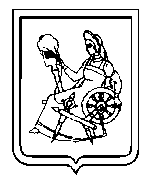 Администрация города ИвановаИвановской областиУПРАВЛЕНИЕ МУНИЦИПАЛЬНОГО ЗАКАЗА153000, г. Иваново, пл. Революции, д. 6, тел. (4932) 59-45-33Управление благоустройства Администрации города Иванова                                                                                                                                                          Начальник управления______________________________________  А.В. СмирновМ.П.                                                    подписьЧАСТЬ IЭЛЕКТРОННЫЙ АУКЦИОНРАЗДЕЛ I.1.Приглашение к участию в электронном аукционе3РАЗДЕЛ I.2.Общие условия проведения электронного аукциона4РАЗДЕЛ I.3.Информационная карта электронного аукциона15РАЗДЕЛ I.4.Рекомендуемые формы и документы для заполнения участниками электронного аукциона24ЧАСТЬ IIПРОЕКТ КОНТРАКТА (муниципальный контракт, гражданско-правовой договор)28ЧАСТЬ IIIОПИСАНИЕ ОБЪЕКТА ЗАКУПКИ37№п/пСсылка на пункт Раздела 1.2. «Общие условия проведения электронного  аукциона»Наименование пунктаТекст пояснений1Пункт 1.3.1Наименование ЗаказчикаУправление благоустройства Администрации города ИвановаМесто нахождения/ почтовый адрес:153000, Российская Федерация, Ивановская область, Иваново г, пл. Революции, д.6, оф.1203 Адрес электронной почты:blag@ivgoradm.ru Номер  контактного телефона:(4932) 32-80-83Ответственное должностное лицо:Кугданова Инна Петровна2Контрактная служба /контрактный управляющийКугданова Инна Петровна3Пункт 1.3.2Уполномоченныйорган, в соответствии со статьей 26 Закона № 44-ФЗ Администрация города Иванова в лице управления муниципального заказа.Место нахождения, почтовый адрес: РФ, 153000, Ивановская обл., г. Иваново, пл. Революции, д. 6, к. 519.Адрес электронной почты: mz-kon@ivgoradm.ru4Пункт4.1.2Адрес электронной площадки в информационно-телекоммуникационной сети «Интернет»www.rts-tender.ru5Используемый способ определения поставщиков (подрядчиков, исполнителей)Электронный аукцион6Пункт 1.4.1Наименование и описание объекта закупкиСодержание, текущий ремонт сетей наружного освещения. Описание объекта закупки в соответствии с частью III «Описание объекта закупки» документации об электронном аукционе7Пункт1.4.2Условия поставки товара, выполнения работ, оказания услугРаботы должны быть выполнены в соответствии с проектом контракта и условиями, указанными в части ІІІ «Описание объекта закупки» документации об электронном аукционе.Примечание. Потенциальный участник закупки  до подачи заявки вправе ознакомиться с объектом и провести необходимые для выполнения соответствующих работ исследования до окончания срока подачи заявок. Если Подрядчик не воспользуется указанным правом, то риск наступления всех возможных негативных последствий, связанных с выполнением работ на объекте, несет Подрядчик. В этом случае все последующие претензии Подрядчиком к видам, объемам работ и прочие Заказчиком приниматься не будут, и не могут служить в дальнейшем оправданием низкого качества и срыва срока завершения выполненных им работ.8Пункт 1.4.2Место доставки товара, выполнения работ, оказания услугСети наружного освещения в границах городского округа Иваново, находящиеся в муниципальной собственности9Пункт 1.4.2Срок поставки товара, срок завершения работ, график оказания услугС момента заключения муниципального контракта до 31.12.201510Пункт 1.5.1Начальная (максимальная) цена контракта11 882 940,00 руб.10Обоснование начальной (максимальной) цены контрактаНачальная (максимальная) цена контракта определена посредством применения нормативного метода (статья 22 Федерального закона от 05.04.2013 № 44-ФЗ) в соответствии с расчетом начальной (максимальной) цены контракта.Расчет начальной (максимальной) цены контракта представлен в части III «Описание объекта закупки» документации об электронном аукционе.11Пункт 1.6.1Источник финансированияБюджет города Иванова12Информация о валюте, используемой для формирования цены контракта и расчетов с  поставщиками (подрядчиками, исполнителями)российский рубль13Порядок применения официального курса иностранной валюты к рублю Российской Федерации, установленного Центральным банком Российской Федерации и используемого при оплате контрактаНе предусмотрен14Пункт 1.5.2Порядок формирования  цены контрактаЦена контракта формируется с учетом стоимости работ, материалов, необходимых для их выполнения и приобретаемых Подрядчиком, транспортных, накладных расходов,  налогов, в том числе НДС, сборов и иных затрат, понесенных Подрядчиком при выполнении работ.Цена контракта является твердой и определяется на весь срок исполнения контракта.15Пункт 5.2.4Величина понижения начальной (максимальной) цены контракта («шаг аукциона»)«Шаг аукциона» составляет от 0,5 % до 5 % начальной (максимальной) цены контракта.16Возможность заказчика изменить условия контракта Осуществляется в соответствии с требованиями Закона № 44-ФЗ.Изменение существенных условий контракта при его исполнении допускается в случаях предусмотренных ст. 95 Закона № 44-ФЗ 17Пункт 1.6.1Порядок и срок оплаты контрактаРасчет производится после подписания акта о приемке выполненных работ (форма № КС-2) по фактически выполненным объемам работ, справки о стоимости выполненных работ и затрат (форма № КС-3), счета-фактуры, при условии, что работы выполнены надлежащим образом.Оплата осуществляется в течение 90 (Девяноста) календарных дней по безналичному расчету за счет средств бюджета города Иванова по мере поступления денежных средств на эти цели, после подписания Сторонами акта приемки выполненных работ, в котором указываются: сумма, подлежащая оплате в соответствии с условиями настоящего контракта; размер неустойки (штрафа, пени), подлежащей взысканию (если таковые имеются и не оплачены в соответствии контрактом); основания применения неустойки (штрафа, пени); итоговая сумма, подлежащая оплате подрядчику по контракту. 18Пункт1.7.5Требования к участникам электронного аукционаУчастник электронного аукциона должен соответствовать следующим единым требованиям:1) непроведение ликвидации участника электронного аукциона - юридического лица и отсутствия решения арбитражного суда о признании участника электронного аукциона - юридического лица или индивидуального предпринимателя несостоятельным (банкротом) и об открытии конкурсного производства;2) неприостановление деятельности участника электронного аукциона в порядке, установленном Кодексом Российской Федерации об административных правонарушениях, на дату подачи заявки на участие в электронном аукционе;3) отсутствие у участника электронного аукциона недоимки по налогам, сборам, задолженности по иным обязательным платежам в бюджеты бюджетной системы Российской Федерации (за исключением сумм, на которые предоставлены отсрочка, рассрочка, инвестиционный налоговый кредит в соответствии с законодательством Российской Федерации о налогах и сборах, которые реструктурированы в соответствии с законодательством Российской Федерации, по которым имеется вступившее в законную силу решение суда о признании обязанности заявителя по уплате этих сумм исполненной или которые признаны безнадежными к взысканию в соответствии с законодательством Российской Федерации о налогах и сборах) за прошедший календарный год, размер которых превышает двадцать пять процентов балансовой стоимости активов участника аукциона, по данным бухгалтерской отчетности за последний отчетный период. Участник аукциона считается соответствующим установленному требованию в случае, если им в установленном порядке подано заявление об обжаловании указанных недоимки, задолженности и решение по такому заявлению на дату рассмотрения заявки на участие в определении поставщика (подрядчика, исполнителя) не принято;4) отсутствие у участника электронного аукциона - физического лица либо у руководителя, членов коллегиального исполнительного органа или главного бухгалтера юридического лица - участника аукциона судимости за преступления в сфере экономики (за исключением лиц, у которых такая судимость погашена или снята), а также неприменение в отношении указанных физических лиц наказания в виде лишения права занимать определенные должности или заниматься определенной деятельностью, которые связаны с выполнением работ, являющихся объектом осуществляемой закупки, и административного наказания в виде дисквалификации;5) отсутствие между участником электронного аукциона и заказчиком конфликта интересов, под которым понимаются случаи, при которых руководитель заказчика, член комиссии по осуществлению закупок, руководитель контрактной службы заказчика, контрактный управляющий состоят в браке с физическими лицами, являющимися выгодоприобретателями, единоличным исполнительным органом хозяйственного общества (директором, генеральным директором, управляющим, президентом и другими), членами коллегиального исполнительного органа хозяйственного общества, руководителем (директором, генеральным директором) учреждения или унитарного предприятия либо иными органами управления юридических лиц - участников электронного аукциона, с физическими лицами, в том числе зарегистрированными в качестве индивидуального предпринимателя, - участниками электронного аукциона либо являются близкими родственниками (родственниками по прямой восходящей и нисходящей линии (родителями и детьми, дедушкой, бабушкой и внуками), полнородными и неполнородными (имеющими общих отца или мать) братьями и сестрами), усыновителями или усыновленными указанных физических лиц. Под выгодоприобретателями понимаются физические лица, владеющие напрямую или косвенно (через юридическое лицо или через несколько юридических лиц) более чем десятью процентами голосующих акций хозяйственного общества либо долей, превышающей десять процентов в уставном капитале хозяйственного общества.6) отсутствие в реестре недобросовестных поставщиков (подрядчиков, исполнителей) информации об участнике закупки, в том числе информации об учредителях, о членах коллегиального исполнительного органа, лице, исполняющем функции единоличного исполнительного органа участника закупки - юридического лица.19Пункт 1.7.6Дополнительные требования к участникам электронного аукционаНе установлены20Пункт 1.9.1,1.9.26.3.1Преимущества, предоставляемые заказчиком в соответствии со статьями 28-30 Закона  № 44-ФЗ Не установлены21Пункт 1.9.2.Ограничение участия в определении поставщика (подрядчика, исполнителя), установленное в соответствии со ст.30 Закона № 44-ФЗНе установленоПункт1.10Условия, запреты и ограничения допуска товаров, происходящих из иностранного государства или группы иностранных государств, работ, услуг, соответственно выполняемых, оказываемых иностранными лицамине установлены22Пункт  3.2Требования к содержанию и составу заявки на участие в электронном аукционе Заявка на участие в электронном аукционе должна состоять из двух частей.Первая часть заявки на участие в электронном аукционе должна содержать:  -  конкретные показатели, соответствующие значениям, установленным документацией об электронном аукционе, и указание на товарный знак (его словесное обозначение) (при наличии), знак обслуживания (при наличии), фирменное наименование (при наличии), патенты (при наличии), полезные модели (при наличии), промышленные образцы (при наличии), наименование страны происхождения товара. Примечание. Первую часть заявки рекомендуется представить по Форме № 1 раздела 1.4 части I «Электронный аукцион» документации об электронном аукционе.Вторая часть заявки на участие в электронном аукционе должна содержать следующие документы и информацию:1. Наименование, фирменное наименование (при наличии), место нахождения, почтовый адрес (для юридического лица), фамилия, имя, отчество (при наличии), паспортные данные, место жительства (для физического лица), номер контактного телефона, идентификационный номер налогоплательщика участника электронного аукциона или в соответствии с законодательством соответствующего иностранного государства аналог идентификационного номера налогоплательщика участника электронного аукциона (для иностранного лица), идентификационный номер налогоплательщика (при наличии) учредителей, членов коллегиального исполнительного органа, лица, исполняющего функции единоличного исполнительного органа участника электронного аукциона.Примечание: указанные сведения рекомендуется предоставить в виде анкеты участника электронного аукциона (Форма № 2 раздела 1.4 части I «Электронный аукцион» документации об электронном аукционе).2. Декларация о соответствии участника такого аукциона требованиям, установленным пунктами 3-5, 7, 9 части 1 статьи 31 Закона № 44-ФЗ (подпункты 1-5 пункта 18 раздела 1.3 «Информационная карта электронного аукциона» части I «Электронный аукцион» документации об электронном аукционе).Примечание: рекомендуется представить по Форме № 2 раздела 1.4 части I «Электронный аукцион» документации об электронном аукционе).3. Решение об одобрении или о совершении крупной сделки либо копия данного решения в случае, если требование о необходимости наличия данного решения для совершения крупной сделки установлено федеральными законами и иными нормативными правовыми актами Российской Федерации и (или) учредительными документами юридического лица и для участника электронного аукциона заключаемый контракт или предоставление обеспечения заявки на участие в электронном аукционе, обеспечения исполнения контракта является крупной сделкой23Пункт 4.1 Срок, место и порядок подачи заявок участников электронного аукциона Части заявки на участие в электронном аукционе, подаваемые участником такого аукциона, должны содержать сведения в соответствии с настоящей Информационной картой.Подача заявок на участие в электронном аукционе осуществляется только лицами, получившими аккредитацию на электронной площадке.Участник электронного аукциона вправе подать заявку на участие в электронном аукционе в любое время с момента размещения извещения о его проведении до предусмотренных документацией о таком аукционе даты и времени окончания срока подачи на участие в таком аукционе заявок.Заявка на участие в электронном аукционе направляется участником такого аукциона оператору электронной площадки в форме двух электронных документов, содержащих обе части заявки. Указанные электронные документы подаются одновременно.Участник электронного аукциона вправе подать только одну заявку на участие в таком аукционе в отношении каждого объекта закупки.24Пункт 4.3.1Размер обеспечения заявок на участие в электронном аукционе5 % начальной (максимальной) цены контракта.Примечание. Участие в электронном аукционе возможно при наличии на лицевом счете участника закупки, открытом для проведения операций по обеспечению участия в таком аукционе на счете оператора электронной площадки, денежных средств, в отношении которых не осуществлено блокирование операций по лицевому счету в размере не менее чем размер обеспечения заявки на участие в таком аукционе, предусмотренный настоящей документацией25Пункт2.2Порядок, дата начала и окончания cрока предоставления участникам электронного аукциона  разъяснений положений документации об электронном аукционе Начало предоставления разъяснений: 05.06.2015Окончание предоставления разъяснений: 18.06.2015Любой участник электронного аукциона, получивший аккредитацию на электронной площадке, вправе направить на адрес электронной площадки, на которой планируется проведение такого аукциона, запрос о даче разъяснений положений документации о таком аукционе. При этом участник такого аукциона вправе направить не более чем три запроса о даче разъяснений положений данной документации в отношении одного такого аукциона. В течение одного часа с момента поступления указанного запроса он направляется оператором электронной площадки заказчику.В течение двух дней с даты поступления от оператора электронной площадки запроса заказчик размещает в единой информационной системе разъяснения положений документации об электронном аукционе с указанием предмета запроса, но без указания участника такого аукциона, от которого поступил указанный запрос, при условии, что указанный запрос поступил заказчику не позднее чем за три дня до даты окончания срока подачи заявок на участие в таком аукционе.Примечание. Запрос о даче разъяснений положений документации об электронном аукционе рекомендуется представить  по Форме № 3 раздела 1.4 «Рекомендуемые формы и документы для заполнения участниками электронного аукциона» части I «Электронный аукцион» документации об электронном аукционе.26Пункт 4.1Дата и время окончания срока подачи заявок на участие в электронном аукционе 22.06.2015 до 08-0027Пункт 5.1Дата окончания срока рассмотрения заявок на участие в электронном аукционе23.06.201528Пункт 5.2Дата проведения электронного аукциона26.06.201529Пункт 6.2Размер обеспечения исполнения контракта10 % начальной (максимальной) цены контракта,в случаях, указанных в статье 37 Закона 44-ФЗ, в размере, установленном данной статьей29Пункт 6.2Реквизиты для перечисления обеспечения исполнения контрактаОТДЕЛЕНИЕ ИВАНОВО города Иваново; р/c: 40302810000005000036; БИК: 042406001; л/c: 011.99.281.030Пункт 6.2Срок и порядок предоставления обеспечения исполнения контракта, требования к обеспечению исполнения контрактаКонтракт заключается после предоставления участником электронного аукциона, с которым заключается контракт в срок, установленный для заключения контракта банковской гарантии, выданной банком в соответствии со статьей 45 Закона 44-ФЗ  или внесения денежных средств в размере обеспечения исполнения контракта, указанном в пункте 29 настоящей информационной карты. Способ обеспечения исполнения контракта определяется участником электронного аукциона, с которым заключается контракт, самостоятельно.В случае, если участником электронного аукциона, с которым заключается контракт, обеспечение исполнения контракта представляется в виде банковской гарантии, банковская гарантия должна соответствовать требованиям, установленным законодательством Российской Федерации (Образец банковской гарантии размещен отдельным файлом на сайте www.zakupki.gov.ru). Иные дополнительные условия и требования Гаранта, указанные в предоставленной банковской гарантии и несоответствие требованиям, предъявляемым к содержанию банковской гарантии, установленным законодательством РФ, будут служить основанием для отказа в принятии банковской гарантии Заказчиком.31Пункт 6.1Срок, в течение которого победитель электронного аукциона или иной участник, с которым заключается контракт при уклонении победителя такого аукциона от заключения контракта, должен подписать контракт В течение пяти дней с даты размещения заказчиком в единой информационной системе проекта контракта в соответствии с Законом 44-ФЗ32Пункт 6.2.36.2.4Условия признания победителя электронного или иного участника такого аукциона уклонившимся от заключения контрактаВ случае непредоставления участником электронного аукциона, с которым заключается контракт, обеспечения исполнения контракта в срок, установленный для заключения контракта, такой участник считается уклонившимся от заключения контракта.Победитель электронного аукциона признается уклонившимся от заключения контракта в случае, если в сроки, предусмотренные пунктом 31 настоящей информационной карты, он не направил заказчику проект контракта, подписанный лицом, имеющим право действовать от имени победителя такого аукциона, или направил протокол разногласий по истечении тринадцати дней с даты размещения в единой информационной системе протокола подведения итогов такого аукциона, или не исполнил требования, предусмотренные статьей 37 Закона 44-ФЗ (в случае снижения при проведении такого аукциона цены контракта на двадцать пять процентов и более от начальной (максимальной) цены контракта).33Информация о возможности одностороннего отказа от исполнения контрактаЗаказчик вправе принять решение об одностороннем отказе от исполнения контракта по основаниям, предусмотренным Гражданским кодексом Российской Федерации для одностороннего отказа от исполнения отдельных видов обязательств в соответствии со статьей 95 Закона № 44-ФЗ№ п/пНаименование товара, товарный знак (словесное обозначение) (при наличии), знак обслуживания (при наличии), фирменное наименование (при наличии), патенты (при наличии), полезные модели (при наличии), промышленные образцы (при наличии), наименование страны происхождения товараКонкретныепоказатели товара1.Наименование, фирменное наименование (при наличии) участника электронного аукциона 2.Место нахождения участника электронного аукциона3.Почтовый адрес участника электронного аукциона4.Номер контактного телефона (факса)5.ИНН участника электронного аукциона или в соответствии с законодательством соответствующего иностранного государства аналог идентификационного номера налогоплательщика участника такого аукциона (для иностранного лица)6.ИНН (при наличии) учредителей участника электронного аукциона7.ИНН (при наличии) членов коллегиального исполнительного органа участника электронного аукциона8.ИНН (при наличии) лица, исполняющего функции единоличного исполнительного органа участника электронного аукциона1.Фамилия, имя, отчество (при наличии)2.Паспортные данныесерия                 номервыдан3.Место  жительства4.Номер контактного телефона5.ИНН участника электронного аукциона или в соответствии с законодательством соответствующего иностранного государства аналог идентификационного номера налогоплательщика участника такого аукциона (для иностранного лица)№ п/пРаздел документации об электронном аукционе Ссылка на пункт документации об электронном аукционе, положения которой следует разъяснитьСодержание запроса на разъяснение положений документации об электронном  аукционе 1234ЗаказчикНачальник управления благоустройства Администрации города Иванова_______________________ А.В. СмирновПодрядчик______________________№п/пНаименование товара, товарный знак (словесное обозначение) (при наличии), знак обслуживания (при наличии), фирменное наименование (при наличии), патенты (при наличии), полезные модели (при наличии), промышленные образцы (при наличии), наименование страны происхождения товара Конкретные показатели товара№ п/пНаименование товара, используемого при выполнении работТребуемые показатели товара1Анкерный зажимПредназначен для жесткого крепления СИП на магистрали и ответвлениях от магистрали, а также на ответвлениях к вводам в здания и сооружения. Зажимы обеспечивают необходимое натяжение провода в анкерном пролете линии. 2Анкерный кронштейн SO253 Используется для крепления анкерных и клиновых зажимов. Крепится к опоре двумя витками стальной ленты или болтами (шпильками). Выполнен из специального алюминиевого сплава.3Бандаж BIC 15.50 Предназначен для крепления СИП и кабелей к опорам или стенам зданий. Крепление фиксатора к стенам или опорам при помощи монтажной ленты или болта.
Крепление СИП и кабелей к фиксатору осуществляется с помощью стяжных хомутов.4Бандажный ремешок PER 15 Фасадные крепления предназначены для монтажа СИП как четырехпроводной системы, так и с изолированной несущей нейтралью вдоль стен.5Выключатель автоматическийПредназначен для защиты от перегрузок и коротких замыканий электрических цепей, оперативных включений и отключений указанных цепей.6Выключатель пакетный Пакетные выключатели предназначены для работы в электрических цепях напряжением до 380В переменного тока частотой 50, 60Гц и 400Гц и до 220В постоянного тока в качестве: вводных выключателей в цепях управления электроустановок распределения энергии, коммутационных аппаратов с ручным приводом для нечастых включений и отключений.7Гильза 54 N SF Применяется для соединения в пролетах проводов изолированных многопроволочных медных и алюминиевых проводов. Провода со снятой изоляцией вводятся в гильзу  до перегородки  и прессуются по разметке матрицами через изоляцию гильзы. Электрический контакт обеспечивается опрессовкой, а герметичность - эластомерным кольцом.8Гильза MJPT 50 Применяется для соединения в пролетах проводов изолированных многопроволочных медных и алюминиевых проводов. Провода со снятой изоляцией вводятся в гильзу  до перегородки  и прессуются по разметке матрицами через изоляцию гильзы. Электрический контакт обеспечивается опрессовкой, а герметичность - эластомерным кольцом.9Гильза MJPВ 16 Применяется для соединения в пролетах проводов изолированных многопроволочных медных и алюминиевых проводов. Провода со снятой изоляцией вводятся в гильзу  до перегородки  и прессуются по разметке матрицами через изоляцию гильзы. Электрический контакт обеспечивается опрессовкой, а герметичность - эластомерным кольцом.10Гильза фазовая MJPT 35 Применяется для соединения в пролетах проводов изолированных многопроволочных медных и алюминиевых проводов. Провода со снятой изоляцией вводятся в гильзу  до перегородки  и прессуются по разметке матрицами через изоляцию гильзы. Электрический контакт обеспечивается опрессовкой, а герметичность - эластомерным кольцом.11Гильза фазовая MJPTN 54 Применяется для соединения в пролетах проводов изолированных многопроволочных медных и алюминиевых проводов. Провода со снятой изоляцией вводятся в гильзу  до перегородки  и прессуются по разметке матрицами через изоляцию гильзы. Электрический контакт обеспечивается опрессовкой, а герметичность - эластомерным кольцом.12ДинрейкаУстройство для крепления различного электротехнического оборудования, такого как электроавтоматы, УЗО, контакторы, нулевые шины, коммутационные клеммы, розетки, звонки и т.п. 13Дроссель электрическийЭлектромагнитный пускорегулирующий аппарат (ПРА) для люминесцентных ламп.14Клеммная колодка Клеммная колодка представляет из себя двухпроводной соединитель с боковым подключением проводов, предназначенный для продолжительной работы с различными типами электрооборудования. Оснащена двумя жилами, что позволяет подключить до 2 проводов одновременно15Зажим ЗНИ-70 Предназначен для безопасного и компактного подключения фазных, нулевых и защитных проводников различного сечения.16Зажим ответвительный slip 22.1 Зажимы изготовлены из коррозионостойкого сплава, прокалывающие зубья покрыты оловом. Форма зубцов препятствует проникновению влаги к жиле и предотвращает коррозию. 17зажим плашечный CD 35 Предназначен для соединения алюминиевых или стальных проводов. Выполнен из коррозионностойкого алюминиевого сплава. Снабжен двумя болтами.18Зажим плашечный SL 37.2 Применяется для соединения алюминиевых и медных проводников. Зажим изготовлен из коррозионностойкого алюминиевого сплава и покрыт оловом, болты - из стали горячей оцинковки. 19Зажим плашечный ПС-1-1 Зажимы соединительные плашечные типа ПС применяются для соединения стальных проводов и канатов при заземлении молниезащитных торсов на линиях электропередачи 35-110 кВ.20Зажим  PS-1500+LM Подвесные поддерживающие зажимы применяются для крепления СИП-2 на промежуточных опорах .21Зажим  РС-1500+LME Подвесные поддерживающие зажимы применяются для крепления СИП-2 на промежуточных опорах .22Зажим поддерживающий SO 69.95 Применяется для подвески самонесущих проводников на промежуточных и угловых опорах при углах поворота до 90 градусов. Изолированный несущий провод укладывается в канавку зажима и фиксируется с помощью гайки барашка. 23Зажим Р 72 Применяются для обеспечения надежного электрического контакта методом прокалывания изоляции жил на магистральной линии и зачисткой на ответвлении.24Зажим Р 95 Предназначен для соединения нулевой и токопроводящих жил на ответвлениях от магистрали (медных или алюминиевых).25Зажим Р645 Применяется для соединения СИП магистрали сечением не менее 6 не более 150 мм2 с изолированными жилами ответвлений сечением не менее 4 не более 35 мм2 (медь или алюминий).26Зажим соединительный ТТД 051 Применяется для обеспечения надежного электрического контакта методом прокалывания изоляции жил на магистральной линии и зачисткой на ответвлении.27Зажим соединительный ТТД 151 Применяется для обеспечения надежного электрического контакта методом прокалывания изоляции жил на магистральной линии и зачисткой на ответвлении.28Заземляющий проводник ЗПОбеспечивает защиту оборудования от поражения электрическим током. Принцип работы заключается в следующем: какая-либо точка сети, находящаяся под напряжением, соединяется с землей посредством проводника.29Закладная деталь (ОКГ) D159 H1,8m Закладные элементы фундаментов предназначены для организации на земляном полотне мест (фундаментов), на которые устанавливаются граненые опоры наружного освещения30Закладная деталь (ОКГ) Н1,2м Закладные элементы фундаментов предназначены для организации на земляном полотне мест (фундаментов), на которые устанавливаются граненые опоры наружного освещения31ИзолентаПредставляет собой изолирующий материал или диэлектрик, выполненный из пластифицированного поливинилхлорида с нанесенной на него клеевой основой.32Изолятор А-632 Предназначен для изоляции и крепления токоведущих частей в электрических аппаратах и распределительных устройствах номинальным напряжением сети не более 1000 В.33Изолятор А-635 Предназначен для изоляции и крепления токоведущих частей в электрических аппаратах и распределительных устройствах номинальным напряжением сети не более 1000 В.34Изолятор ТФ20 Применяется для крепления на них проводов и для изоляции их друг от друга, и от заземленных металлических мачт на линиях электропередачи в электрических сетях.35ИЗУ Т-70-700 с таймером Предназначено для совместной работы с магнитным баластом газоразрядных ламп высокого давления типа ДНаТ.36Кабель АВВГ 3х2,5Силовой алюминиевый предназначен для передачи и распределения электрической энергии в стационарных установках.37Кабель АВВГ 4х35Кабель АВВГ предназначен для передачи и распределения электроэнергии в стационарных установках на номинальное переменное напряжение.38Кабель АВВГ 4х4Кабель АВВГ предназначен для передачи и распределения электроэнергии в стационарных установках на номинальное переменное напряжение.39Кабель АВВГ 4х50Кабель АВВГ предназначен для передачи и распределения электроэнергии в стационарных установках на номинальное переменное напряжение.40Кабель ВВГ 4х6Кабель силовой для стационарной прокладки с пластмассовой изоляцией. Предназначен для передачи и распределения электрической энергии в стационарных установках.41Кабельный наконечник SAL Используются для подключения алюминиевых проводников к шинам распределительных щитов. Кабельные наконечники и соединители сделаны из коррозионностойкого алюминиевого сплава и покрыты оловом. 42Контактор КТ 6023Б УЗ 160А 220В Контакторы электромагнитные открытого исполнения с естественным воздушным охлаждением предназначены для включения и отключения приемников электрической энергии.43Катушка КТ6013 220В Катушки служат для управления контакторами при помощи подачи тока по цепи.44Катушка управления КМИКатушки служат для управления контакторами при помощи подачи тока по цепи управления 45Кожух защитный  SP 15 Применяется как защитный кожух к зажимам. Кожуха устанавливаются дренажными отверстиями вниз для стока атмосферных осадков. Кожуха изготовлены из пластмассы стойкой к атмосферным воздействиям и ультрафиолетовому излучению.46Колпачок 3 Колпачки заполнены защитной смазкой и надеваются на концы проводников для предотвращения проникновения влаги в жилу проводника.47Колпачок 4Колпачки заполнены защитной смазкой и надеваются на концы проводников для предотвращения проникновения влаги в жилу проводника.48Колпачок СЕ 6-35 Используются для изоляции концов жил СИП. Колпачки изготовлены из пластичной синтетики.49Комплект промежуточной подвески 54-14 Используется для подвески СИП-2 на промежуточных опорах и обеспечивает габаритные размеры ВЛ в пролетах.50Комплект промежуточной подвески ES1500E Используется для подвески СИП-2 на промежуточных опорах и обеспечивает габаритные размеры ВЛ в пролетах. Возможно применение на угловых опорах при углах поворота трассы до 900С. Комплект промежуточной подвески разборный.51Крепление фасадное  SF 50 Для прокладки СИП-2 и СИП-4 по стенам зданий и сооружений. Поставляется в комплекте со стяжным ремешком. Выполняет роль изолятора, так как выполнен из диэлектрического материала. Не содержит деталей, подверженных коррозии.52Крепление фасадное SC 93-6 Для прокладки СИП-2 и СИП-4 по стенам зданий и сооружений.53Крепление фасадное SО 90.1 Для прокладки СИП-2 и СИП-4 по стенам зданий и сооружений.54Кронштейн анкерный CS 10-3 Обеспечивает крепление анкерных зажимов типа PAC1500, DN35, PA1500, PA220055Кронштейн анкерный СА1500 Используется для крепления анкерных и клиновых зажимов. Крепится к опоре двумя витками стальной ленты или болтами (шпильками) диаметром не более . Выполнен из специального сплава.56Кронштейн для светильника УК-1Используется для крепления светильников.57Кронштейн для светильника УК-4 Используется для крепления светильников58Кронштейн КС2 Используется для крепления анкерных и клиновых зажимов. Крепится к опоре двумя витками стальной ленты или болтами (шпильками ).59Крышка на трансформатор Т-0,66Предназначена для пломбирования выводов вторичной обмотки трансформаторов тока.60Крюк SOT 29.10 Используют для крепления к металлическим и железобетонным опорам. Имеет дополнительное отверстие для присоединения проводника заземления и удлиненую форму крюка61Лампа натриевая высокого давления типа ДНаТНатриевая лампа высокого давления с прозрачной трубчатой внешней колбой62Лампа ртутная дуговая типа ДРЛГазоразрядные ртутные лампы высокого давления, применяются для уличного освещения и освещения больших производственных площадей. Используются в сетях переменного тока напряжением 220 B и частотой 50 Гц. ДРЛ включается через пускорегулирующие аппараты (ПРА).63Лента SCT-19 Для восстановления изоляции проводов до 60 кВ. Изоляционная лента черного цвета с самосхватывающейся мастикой.64Лента SCT-20 Для восстановления изоляции проводов до 60 кВ. Изоляционная лента черного цвета с самосхватывающейся мастикой.65Лента стальная бандажная СОТ 37 Изготовлена из коррозионностойкой стали, имеет обработанную кромку обладает повышенной гибкостью, что значительно облегчает фиксацию ленты на опоре при помощи скрепы. Для крепления анкерных и подвесных кронштейнов, в один оборот вокруг опоры, на опорах связи, воздушных линий электропередачи различного класса напряжений, контактной сети железной дороги, элементах зданий и сооружений.66Металлическая лента F207 Изготовлена из коррозионностойкой стали, имеет обработанную кромку обладает повышенной гибкостью, что значительно облегчает фиксацию ленты на опоре при помощи скрепы. Для крепления анкерных и подвесных кронштейнов, в один оборот вокруг опоры, на опорах связи, воздушных линий электропередачи различного класса напряжений, контактной сети железной дороги, элементах зданий и сооружений.67Муфта термоусаживаемаяИспользуется для оконцевания многожильных силовых кабелей с бумажной пропитанной или пластмассовой изоляцией.68Наконечник 150/240 Предназначен для соединения проводов и кабелей с алюминиевыми и медными жилами.69Наконечник 16-8-6 Предназначен для соединения проводов и кабелей с алюминиевыми и медными жилами.70Наконечник 70/120 Предназначен для соединения проводов и кабелей с алюминиевыми и медными жилами.71Наконечник каб 35-240 Предназначен для соединения проводов и кабелей с алюминиевыми и медными жилами.72Наконечник НБ2-25/50 Предназначен для соединения проводов и кабелей с алюминиевыми и медными жилами.73Наконечник НД 35-50 Предназначен для соединения проводов и кабелей с алюминиевыми и медными жилами.74Ограничитель перенапряжения ОПН-0,38Ограничители перенапряжений нелинейные с полимерной внешней изоляцией предназначены для защиты от коммутационных и атмосферных перенапряжений изоляции электрооборудования подстанций и сетей на классы напряжения 0,38 кВ и 0,66кВ.75Ограничитель перенапряжения ОПНп-0,38/125АОграничители перенапряжений нелинейные с полимерной внешней изоляцией предназначены для защиты от коммутационных и атмосферных перенапряжений изоляции электрооборудования подстанций и сетей на классы напряжения 0,38 кВ и 0,66кВ.76Опора железобетонная СВ-110Стойки железобетонные предварительно напряженные для опор ЛЭП СВ 110 напряжением 0,38 кВ и от 6 до 10 кВ включительно, предназначенные для применения при расчетной температуре наружного воздуха (средней температуре воздуха наиболее холодной пятидневки района строительства) до минус 55 °С включительно, сейсмичностью до 7 баллов включительно.77Опора ОГКГраненые конические металлические опоры освещения.78Предохранитель ПН 2-100а Предназначен для защиты электрооборудования промышленных установок и электрических сетей трехфазного переменного тока и цепей постоянного тока при перегрузках и коротких замыканиях. 79Предохранитель ПН-100 Предназначен для защиты электрооборудования промышленных установок и электрических сетей трехфазного переменного тока и цепей постоянного тока при перегрузках и коротких замыканиях. 80Предохранитель ПН2-250а Предназначен для защиты электрооборудования промышленных установок и электрических сетей трехфазного переменного тока и цепей постоянного тока при перегрузках и коротких замыканиях. 81Провод А 25Провода состоят из стального сердечника и алюминиевых проволок, скрученных правильной скруткой с направлением скрутки соседних повивов в противоположные стороны, причем наружный повив имеет правое направление скрутки. Предназначен для передачи электрической энергии в воздушных электрических сетях, в атмосфере воздуха типов I и II82Провод А 35Провода состоят из стального сердечника и алюминиевых проволок, скрученных правильной скруткой с направлением скрутки соседних повивов в противоположные стороны, причем наружный повив имеет правое направление скрутки. Предназначен для передачи электрической энергии в воздушных электрических сетях, в атмосфере воздуха типов I и II83Провод АПВ-16Провод с поливинилхлоридной изоляцией. Токопроводящая жила однопроволочная алюминиевая. Применяется для прокладки в стальных трубах, пустотных каналах строительных конструкций, монтажных и осветительных сетей.84Провод АПВ-25Провод с поливинилхлоридной изоляцией. Токопроводящая жила однопроволочная алюминиевая. Применяется для прокладки в стальных трубах, пустотных каналах строительных конструкций, монтажных и осветительных сетей.85Провод АПУНП 3х2,5Предназначен для неподвижной прокладки в ремонтных целях, в осветительных сетях напряжением до 250 В переменного тока частоты 50 Гц. Жила - мягкая алюминиевая проволока. Изоляция - ПВХ пластикат. Оболочка - ПВХ пластикат.86Провод ПВ 1х1,0Провод ПВ1 имеет сплошную однопроволочную медную жилу  в одинарной изоляции из ПВХ пластиката. ПВ-1 предназначен для прокладки по земле, в трубах, каналах и в пустотных строительных конструкциях, для монтажа электрических цепей и электрооборудования.87Провод ПВ 3х1,0Провод ПВ 3 с медной, многопроволочной жилой и ПВХ изоляцией. Выпускается разных цветов. Провод (кабель) имеет повышенную гибкость.88Провод ПВС 3х2,5 мм2Провод соединительный типа ПВС с поливинилхлоридной изоляцией на номинальное напряжение до 380/660 В. Состоит из скрученных между собой медных жил различных цветов с изоляцией. Пожароустойчив, не распространяет горение, устойчив к внешним воздействиям. Обладает высокой надежностью, легко монтируется и имеет невысокую цену.Номинальное напряжение провода ПВС 3х2,5 - 380 В. Температура окружающей среды при эксплуатации ПВС 3х2,5: от -25°С до +40°С. Относительная влажность воздуха (при температуре до +35°С) - 98%. Предельная длительно допустимая рабочая температура жил +70°С. 89Провод ПУНП 2х2,5Токопроводящая жила - медная, круглой формы однопроволочная. Изоляция - из ПВХ пластиката. Используется для неподвижной прокладки в осветительных сетях.90Провод ПУНП 3х1,5Провод плоский с медными жилами с пластмассовой изоляцией и оболочкой из поливинилхлоридного пластиката. Предназначен для неподвижной прокладки в осветительных сетях.91Провод ПУНП 3х2,5Провод плоский с медными жилами с пластмассовой изоляцией и оболочкой из поливинилхлоридного пластиката. Предназначен для неподвижной прокладки в осветительных сетях.92Провод СИП 2 3х35+1х50С изоляцией из сшитого светостабилизированного полиэтилена. Провод предназначен для магистральных воздушных линий электропередачи (ВЛ) и линейных ответвлений от ВЛ.93Провод СИП 2 3х35+50+2х16С изоляцией из сшитого светостабилизированного полиэтилена. Провод предназначен для магистральных воздушных линий электропередачи (ВЛ) и линейных ответвлений от ВЛ.94Провод СИП 2А 3х16+1х25С изоляцией из сшитого светостабилизированного полиэтилена. Провод предназначен для магистральных воздушных линий электропередачи (ВЛ) и линейных ответвлений от ВЛ.95Провод СИП 2А 3х35+1х54,6 мм2С изоляцией из сшитого светостабилизированного полиэтилена. Провод предназначен для магистральных воздушных линий электропередачи (ВЛ) и линейных ответвлений от ВЛ. На номинальное напряжение 0,6/1 кВ частотой 50 Гц.96Провод СИП 2А 3х35+54,6+1х16С изоляцией из сшитого светостабилизированного полиэтилена. Провод предназначен для магистральных воздушных линий электропередачи (ВЛ) и линейных ответвлений от ВЛ.97Провод СИП 4 2х16С изоляцией из сшитого светостабилизированного полиэтилена. Провод предназначен для магистральных воздушных линий электропередачи (ВЛ) и линейных ответвлений от ВЛ.98Провод СИП 4 2х25С изоляцией из сшитого светостабилизированного полиэтилена. Провод предназначен для магистральных воздушных линий электропередачи (ВЛ) и линейных ответвлений от ВЛ.99Проволока 6,0, 8,0 Проволока стальная низкоуглеродистая, вязальная, оцинкованная.100Пускатель КМИДля управления АД с КЗ ротором, для коммутации цепей.101Ремешок ССI 9-180 Используются для скрепления пучка СИП. Позволяют обеспечить необходимую фиксацию пучка СИП на протяжении всего срока службы провода. Устойчивы к ультрафиолетовому излучению, к озону, к щелочам, кислотам, маслам, жирам, углеводородам и т.д.102Ремешок ССI 9-265  Используются для скрепления пучка СИП. Позволяют обеспечить необходимую фиксацию пучка СИП на протяжении всего срока службы провода. Устойчивы к ультрафиолетовому излучению, к озону, к щелочам, кислотам, маслам, жирам, углеводородам и т.д.103РубильникПредназначен для пропускания номинальных токов, включения и отключения без нагрузки электрических цепей в устройствах распределения электрической энергии.104Светильник ЖКУ-11-100Номинальная частота: 50Гц Напряжение: 220±10%  Вольт Номинальная мощность лампы: 100 Вт Коэффициент полезного действия: не менее 72%Коэффициент мощности: не менее 0,78Степень защиты: IP 54 Масса: не более 104Светильник ЖКУ-11-150Номинальная частота: 50Гц Напряжение: 220±10%  Вольт Номинальная мощность лампы: 150 Вт Коэффициент полезного действия: не менее 72%Коэффициент мощности: не менее 0,78Степень защиты: IP 54 Масса: не более 104Светильник ЖКУ-11-250Номинальная частота: 50ГцНапряжение: 220±10%  Вольт Номинальная мощность лампы: 250 ВтКоэффициент полезного действия: не менее 72% Коэффициент мощности: не менее 0,78 Степень защиты: IP 54 Масса: не более 105Скрепа CF-20 Скрепа монтажная предназначена для фиксирования узла крепления, выполняемого стальной лентой монтажной  при монтаже арматуры (кронштейнов) СИП на железобетонных, деревянных и металлических опорах воздушных линий электропередачи. Толщина не менее   106Скрепа бугель NB 20 Скрепа монтажная предназначена для фиксирования узла крепления, выполняемого стальной лентой монтажной  при монтаже арматуры (кронштейнов) СИП на железобетонных, деревянных и металлических опорах воздушных линий электропередачи. Толщина не менее    107Скрепа для крепления ленты СМ20 или А20 Скрепа монтажная предназначена для фиксирования узла крепления, выполняемого стальной лентой монтажной  при монтаже арматуры (кронштейнов) СИП на железобетонных, деревянных и металлических опорах воздушных линий электропередачи.   Скрепа изготовлена из коррозионостойкой нержавеющей стали толщиной не менее .108Скрепа СОТ 36 Скрепа монтажная предназначена для фиксирования узла крепления, выполняемого стальной лентой монтажной  при монтаже арматуры (кронштейнов) СИП на железобетонных, деревянных и металлических опорах воздушных линий электропередачи.   Скрепа изготовлена из коррозионостойкой нержавеющей стали толщиной не менее .109Стяжной хомут Е778 Используются для стяжки пучков проводов СИП и крепления к арматуре. Хотуты монтируются с помощью инструмента RIL9. 110Счетчик Меркурий 230 ART-03 *Счетчики для учета активной и реактивной электрической энергии и мощности в одном направлении в трехфазных 3-х и 4-х проводных сетях переменного тока частотой 50 Гц через измерительные трансформаторы или непосредственно с возможностью тарифного учёта по зонам суток, учёта потерь и передачи измерений и накопленной информации об энергопотреблении по цифровым интерфейсным каналам.Номинальное напряжение: 3*230/400 В Номинальный/максимальный ток: 5/7,5 А Класс точности активной энергии 0.5 Класс точности реактивной энергии 1.0111Траверса 0,4кВтСлужит для крепления проводов линий электроснабжения.112Траверса ТН-9 с хомутом Служит для крепления проводов линий электроснабжения.113Траверса ТН-9 уголок 50 Служит для крепления проводов линий электроснабжения.114Хомут Х-12 Предназначен для предотвращения разделения скрученных в пучок проводов СИП.115Хомут Х-16 Предназначен для предотвращения разделения скрученных в пучок проводов СИП.116Хомут MQS 100-120 Изготовлен из настоящей высококачественной нержавеющей стали. В конструкции используется принцип "распорного" соединения замка в ленте, исключающей его деформацию при больших усилиях затяжки.117Шкаф управления уличным освещением И710Сварная металлоконструкция напольного исполнения с козырьком над дверью. Степень защиты шкафа IP00 – со стороны дна, IP54 – с других сторон. Внутри щита установлена монтажная панель с аппаратурой. Ввод в щит осуществляется снизу.